РОССИЙСКАЯ ФЕДЕРАЦИЯРОСТОВСКАЯ ОБЛАСТЬМУНИЦИПАЛЬНОЕ ОБРАЗОВАНИЕ «ШОЛОХОВСКОЕ ГОРОДСКОЕ ПОСЕЛЕНИЕ»СОБРАНИЕ ДЕПУТАТОВ ШОЛОХОВСКОГО ГОРОДСКОГО ПОСЕЛЕНИЯРЕШЕНИЕ16.06.2017 года   № 32р.п. ШолоховскийВ связи с необходимостью внесения изменений в решение Собрания депутатов Шолоховского городского  поселения от 09 декабря 2016 года № 13 «О бюджете Шолоховского городского поселения Белокалитвинского района на 2017 год и на плановый период 2018 и 2019 годов», на основании статей 2 и 24  Устава муниципального образования «Шолоховское городское поселение», Собрание депутатов Шолоховского городского поселенияР Е Ш И Л О:    Внести в решение Собрания депутатов Шолоховского городского поселения  от 09 декабря 2016 года № 13 «О бюджете Шолоховского городского поселения Белокалитвинского района на 2017 год и на плановый период 2018 и 2019 годов» следующие изменения: 1. В пункте 1а) в пункте 1 цифры «29 319,5» заменить цифрами «95 439,4»;б) в пункте 2 цифры «31 159,0» заменить цифрами «98 078,9»;в) в пункте 3 цифры « 2 644,7» заменить цифрами «4 295,6»;г) в пункте 6 цифры « -1 839,5» заменить цифрами «-2 639,5».2. В пункте 2а) в пункте 1 цифры «49 804,4» заменить цифрами «70 003,5», цифры «23 754,3» заменить цифрами «70 287,4»; б) в пункте 2 цифры 49 804,4» заменить цифрами «70 003,5», цифры «23 754,3» заменить цифрами «70 287,4»;;               В пункте 9 цифры «2 103,0» заменить цифрами «2306,2»3.Утвердить  распределение средств резервного фонда Правительства Ростовской области, предоставляемых  Шолоховскому городскому поселению для финансирования расходных обязательств, возникающих при выполнении полномочий органов местного самоуправления по вопросам местного значения, на 2017 год, согласно приложению №19.4. Приложение 1 «Объем поступлений доходов  бюджета Шолоховского городского  поселения Белокалитвинского района на 2017 год» изложить в следующей редакции:                                                                                               Приложение 1	к решению Собрания депутатов                                     Шолоховского городского поселения                                     от 16.06. 2017 года  №32                               «О бюджете Шолоховского городского поселения                                    Белокалитвинского района на 2017 год и на                                              плановый период 2018-2019 годов»Объем поступлений доходов бюджетаШолоховского городского поселения Белокалитвинского района  на 2017 год	(тыс. рублей)5. Приложение 2 «Объем поступлений доходов  бюджета Шолоховского городского  поселения Белокалитвинского района на плановый период 2018 и 2019 годов» изложить в следующей редакции:Приложение 2	к решению Собрания депутатов                                     Шолоховского городского поселения                                     от 16.06. 2017 года  №32                               «О бюджете Шолоховского городского поселения                                    Белокалитвинского района на 2017 год                                               и плановый период 2018 и 2019 годов»Объем поступлений доходов Шолоховского городского поселения Белокалитвинского района на плановый период 2018 и 2019 годов	(тыс. рублей)6. Приложение 3 «Источники финансирования дефицита бюджетаШолоховского городского поселения Белокалитвинского района на 2017 год» изложить в следующей редакции:Приложение 3	к решению Собрания депутатов                                     Шолоховского городского поселения                                     от 16.06 2017 года  №32                               «О бюджете Шолоховского городского поселения                                    Белокалитвинского района на 2017 год                                      и на плановый период 2018-2019 годов» Источники финансирования дефицита бюджетаШолоховского городского поселения Белокалитвинского района на 2017 год	(тыс. рублей)	01 00 00 00 00 0000 000	ИСТОЧНИКИ ВНУТРЕННЕГО 	2 639,5	ФИНАНСИРОВАНИЯ ДЕФИЦИТОВ 	БЮДЖЕТОВ	01 05 00 00 00 0000 000	Изменение остатков средств на счетах по 	2 639,5	учету средств бюджета	01 05 00 00 00 0000 500	Увеличение остатков средств бюджетов	95 439,4	01 05 02 00 00 0000 500	Увеличение прочих остатков средств 	95 439,4	бюджетов	01 05 02 01 00 0000 510	Увеличение прочих остатков денежных 	95 439,4	средств бюджетов	01 05 02 01 13 0000 510	Увеличение прочих остатков денежных 	95 439,4	средств бюджетов городских поселений	01 05 00 00 00 0000 600	Уменьшение остатков средств бюджетов	98 078,9	01 05 02 00 00 0000 600	Уменьшение прочих остатков средств 	98 078,9	бюджетов	01 05 02 01 00 0000 610	Уменьшение прочих остатков денежных 	98 078,9	средств бюджетов	01 05 02 01 13 0000 610	Уменьшение прочих остатков денежных 	98 078,9	средств бюджетов городских поселений7. Приложение 4 «Источники финансирования дефицита бюджетаШолоховского городского поселения Белокалитвинского района на плановый период 2018 и 2019 годов» изложить в следующей редакции:Приложение 4	к решению Собрания депутатов                                     Шолоховского городского поселения                                     от 16.06. 2017 года  №32                               «О бюджете Шолоховского городского поселения                                    Белокалитвинского района на 2017 год                                               и плановый период 2018 и 2019 годов»Источники финансирования дефицита бюджета Шолоховского городского поселенияБелокалитвинского района на плановый период 2018 и 2019 годов	(тыс. рублей)	01 00 00 00 00 0000 000	ИСТОЧНИКИ 	0.0	0.0	ВНУТРЕННЕГО 	ФИНАНСИРОВАНИЯ 	ДЕФИЦИТОВ 	БЮДЖЕТОВ	01 05 00 00 00 0000 000	Изменение остатков 	0.0	0.0	средств на счетах по учету 	средств бюджета	01 05 00 00 00 0000 500	Увеличение остатков 	70 003,5	70 287,4	средств бюджетов	01 05 02 00 00 0000 500	Увеличение прочих 	70 003,5	70 287,4	остатков средств 	01 05 02 01 00 0000 510	Увеличение прочих 	70 003,5	70 287,4	остатков денежных 	средств бюджетов	01 05 02 01 13 0000 510	Увеличение прочих 	70 003,5	70 287,4	остатков денежных 	средств бюджетов                                                 городских поселений	01 05 00 00 00 0000 600	Уменьшение остатков 	70 003,5	70 287,4	средств бюджетов	01 05 02 00 00 0000 600	Уменьшение прочих 	70 003,5	70 287,4	остатков средств 	01 05 02 01 00 0000 610	Уменьшение прочих 	70 003,5	70 287,4	остатков денежных 	средств бюджетов	01 05 02 01 13 0000 610	Уменьшение прочих 	70 003,5	70 287,4	остатков денежных 	средств бюджетов                                                 городских поселений 8. Приложение №8 «Распределение бюджетных ассигнований по разделам, подразделам, целевым статьям (муниципальным программным и непрограммным направлениям деятельности),  группам (подгруппам) видов расходов классификации расходов бюджета Шолоховского городского поселения Белокалитвинского района на 2017 год» изложить в следующей редакции:Приложение 8	                                                                                    к решению Собрания депутатов                                                                                     Шолоховского городского поселения                                                                                      от 16.06.2017 года  №32                                                                          «О бюджете Шолоховского городского поселения                                                                                  Белокалитвинского района на 2017 год                                                                                и плановый период 2018 и 2019 годов» Распределение бюджетных ассигнованийпо разделам, подразделам, целевым статьям (муниципальным программным и непрограммным направлениям деятельности),  группам (подгруппам) видов расходов классификации расходов бюджета Шолоховского городского поселения Белокалитвинского района на 2017 год9. Приложение №9 «Распределение бюджетных ассигнований по разделам, подразделам, целевым статьям (муниципальным программным и непрограммным направлениям деятельности),  группам (подгруппам) видов расходов классификации	расходов бюджета Шолоховского городского поселения Белокалитвинского района на плановый период  2018 и 2019  годов» изложить в следующей редакции:                                                                                  Приложение 9	                                                                                    к решению Собрания депутатов                                                                                     Шолоховского городского поселения                                                                                      от 16.06. 2017 года  №32                                                                          «О бюджете Шолоховского городского поселения                                                                                  Белокалитвинского района на 2017 год                                                                                и плановый период 2018 и 2019 годов» Распределение бюджетных ассигнованийпо разделам, подразделам, целевым статьям (муниципальным программам и непрограммным направлениямдеятельности),  группам (подгруппам) видов расходов классификациирасходов бюджета Шолоховского городского поселения Белокалитвинского района на плановый период 2018 и 2019 годов10. Приложение 10 «Ведомственная структура расходов бюджета Шолоховского городского поселения Белокалитвинского района на 2017 год» изложить в следующей редакции:Приложение 10                                              к решению Собрания депутатов                                             Шолоховского городского поселения                                              от 16.06. 2017 года  №32                                      «О бюджете Шолоховского городского поселения                                          Белокалитвинского района на 2017 год                                         и плановый период 2018 и 2019 годов» Ведомственная структура расходов бюджета Шолоховского городскогопоселения Белокалитвинского района на 2017 год.	(тыс. рублей)11. Приложение 11 «Ведомственная структура расходов бюджета Шолоховского городского поселения Белокалитвинского района на плановый период 2018 и 2019 годов» изложить в следующей редакции:	                                                                                  Приложение 11	                                                                                    к решению Собрания депутатов                                                                                     Шолоховского городского поселения                                                                                      от 16.06. 2017 года  №32                                                                          «О бюджете Шолоховского городского поселения                                                                                  Белокалитвинского района на 2017 год                                                                                и плановый период 2018 и 2019 годов» 	Ведомственная структура расходов бюджета Шолоховского городского поселения  	Белокалитвинского района на плановый период 2018 и 2019 годов12. Приложение 12 «Распределение бюджетных ассигнований по целевым статьям (муниципальным программам Шолоховского городского поселения и непрограммным направлениям деятельности), группам (подгруппам) видов расходов, разделам, подразделам классификации расходов бюджета Шолоховского городского поселения Белокалитвинского района на 2017 год» изложить в следующей редакции:                                                                                      Приложение 12	                                                                                    к решению Собрания депутатов                                                                                     Шолоховского городского поселения                                                                                      от 16.06. 2017 года  №32                                                                          «О бюджете Шолоховского городского поселения                                                                                  Белокалитвинского района на 2017 год                                                                                и плановый период 2018 и 2019 годов» 	Распределение бюджетных ассигнований	по целевым статьям (муниципальным программам Шолоховского городского поселения	и непрограммным направлениям деятельности), 	группам (подгруппам) видов расходов, разделам, подразделам	классификации расходов бюджета Шолоховского городского поселения Белокалитвинского района на 2017 год13. Приложение 13 «Распределение бюджетных ассигнований по целевым статьям (муниципальным программам Шолоховского городского поселения и непрограммным направлениям деятельности),группам (подгруппам) видов расходов, разделам, подразделам классификации расходов бюджета Шолоховского городского поселения Белокалитвинского района на плановый период 2018 и 2019 годов» изложить в следующей редакции:                                                                                              Приложение 13	                                                                                    к решению Собрания депутатов                                                                                     Шолоховского городского поселения                                                                                      от 16.06. 2017 года  №32                                                                          «О бюджете Шолоховского городского поселения                                                                                  Белокалитвинского района на 2017 год                                                                                и плановый период 2018 и 2019 годов» Распределение бюджетных ассигнованийпо целевым статьям (муниципальным программам Шолоховского городского поселенияи непрограммным направлениям деятельности),группам (подгруппам) видов расходов, разделам, подразделамклассификации расходов бюджета Шолоховского городского поселения Белокалитвинского районана плановый период 2018 и 2019 годов14. Приложение 16 «Распределение субсидий, предоставляемых Шолоховскому городскому поселению Белокалитвинского района для софинансирования расходных обязательств, возникающих при выполнении полномочий органов местного самоуправления по вопросам местного значения по направлениям расходования средств на 2017 год и на плановый период 2018 и 2019 годов» изложить в следующей редакции:                                                                                                                                         Приложение  16к решению Собрания депутатов Шолоховского городского поселения от 16.06. 2017 года № 32 «О бюджете Шолоховского городского поселения Белокалитвинского района на 2017 год и на плановый период 2018 и 2019годов»	Распределение субсидий, предоставляемых Шолоховскому городскому поселению Белокалитвинского района для софинансирования расходных обязательств, возникающих при выполнении полномочий органов местного самоуправления по вопросам местного значения по направлениям расходования средств на 2017 год и на плановый период 2018 и 2019 годов15. Приложение 17 «Распределение межбюджетных трансфертов, перечисляемых из местного бюджета бюджету  Белокалитвинского района, на финансирование расходов, связанных с передачей осуществления части полномочий органов местного самоуправления Шолоховского городского поселения органам местного самоуправления Белокалитвинского района на 2017 год» изложить в следующей редакции:Приложение  17к решению Собрания депутатов Шолоховского городского поселения от 16.06. 2017 года №32 «О бюджете Шолоховского городского поселения Белокалитвинского района на 2017 год и на плановый период 2018-2019 годов »Распределение межбюджетных трансфертов, перечисляемых из местного бюджетабюджету  Белокалитвинского района, на финансирование расходов, связанных с передачей осуществления части полномочий органов местного самоуправления Шолоховского городского поселения органам местного самоуправления Белокалитвинского района на 2017 год16). Приложение 19  «Распределение средств резервного фонда Правительства Ростовской области, предоставляемых  Шолоховскому городскому поселению для финансирования расходных обязательств, возникающих при выполнении полномочий органов местного самоуправления по вопросам местного значения, на 2017 год» .Приложение  19к решению Собрания депутатов Шолоховского городского поселения от 16.06. 2017 года №32 «О бюджете Шолоховского городского поселения Белокалитвинского района на 2016 год»17. Настоящее решение вступает в силу с момента опубликования.18. Контроль, за исполнением настоящего решения оставляю за собой и        председателем   постоянно  действующей  депутатской  комиссии  Собрания депутатов Шолоховского городского поселения по бюджету, налогам и муниципальной собственности..                                         Верно:Ведущий специалист                                                                                       Я.В. ГурееваО внесении изменений в решениеСобрания депутатов Шолоховскогогородского   поселения     от09 .12.2016  года  №  13Наименование кода поступлений в бюджет, группы, подгруппы, статьи, подстатьи, элемента, подвида доходов, классификации операций сектора государственного управленияКод бюджетной классификации Российской ФедерацииСуммаНаименование кода поступлений в бюджет, группы, подгруппы, статьи, подстатьи, элемента, подвида доходов, классификации операций сектора государственного управленияКод бюджетной классификации Российской ФедерацииСуммаДОХОДЫНАЛОГОВЫЕ И НЕНАЛОГОВЫЕ ДОХОДЫ1 00 00000 00 0000 000 10 998.2Налоговые доходы9 589.9НАЛОГИ НА ПРИБЫЛЬ, ДОХОДЫ1 01 00000 00 0000 000 3 315.2Налог на доходы физических лиц1 01 02000 01 0000 110 3 315.2Налог на доходы физических лиц с доходов, источником которых является налоговый агент, за исключением доходов, в отношении которых исчисление и уплата налога осуществляются в соответствии со статьями 227, 2271 и 228 Налогового кодекса Российской Федерации1 01 02010 01 0000 110 3 300.0Налог на доходы физических лиц с доходов, полученных физическими лицами в соответствии со статьей 228 Налогового кодекса Российской Федерации1 01 02030 01 0000 110 15.2НАЛОГИ НА ТОВАРЫ (РАБОТЫ, УСЛУГИ), РЕАЛИЗУЕМЫЕ НА ТЕРРИТОРИИ РОССИЙСКОЙ ФЕДЕРАЦИИ1 03 00000 00 0000 000 715.1Акцизы по подакцизным товарам (продукции), производимым на территории Российской Федерации1 03 02000 01 0000 110 715.1Доходы от уплаты акцизов на дизельное топливо, подлежащие распределению между бюджетами субъектов Российской Федерации и местными бюджетами с учетом установленных дифференцированных нормативов отчислений в местные бюджеты1 03 02230 01 0000 110 244.2Доходы от уплаты акцизов на моторные масла для дизельных и (или) карбюраторных (инжекторных) двигателей, подлежащие распределению между бюджетами субъектов Российской Федерации и местными бюджетами с учетом установленных дифференцированных нормативов отчислений в местные бюджеты1 03 02240 01 0000 110 2.4Доходы от уплаты акцизов на автомобильный бензин, подлежащие распределению между бюджетами субъектов Российской Федерации и местными бюджетами с учетом установленных дифференцированных нормативов отчислений в местные бюджеты1 03 02250 01 0000 110 517.3Доходы от уплаты акцизов на прямогонный бензин, подлежащие распределению между бюджетами субъектов Российской Федерации и местными бюджетами с учетом установленных дифференцированных нормативов отчислений в местные бюджеты1 03 02260 01 0000 110 -48.8НАЛОГИ НА ИМУЩЕСТВО1 06 00000 00 0000 000 5 465.2Налог на имущество физических лиц1 06 01000 00 0000 110 841.0Налог на имущество физических лиц, взимаемый по ставкам, применяемым к объектам налогообложения, расположенным в границах городских поселений1 06 01030 13 0000 110 841.0Земельный налог1 06 06000 00 0000 110 4 624.2Земельный налог с организаций1 06 06030 00 0000 110 3 494.6Земельный налог с организаций, обладающих земельным участком, расположенным в границах городских поселений1 06 06033 13 0000 110 3 494.6Земельный налог с физических лиц1 06 06040 00 0000 110 1 129.6Земельный налог с физических лиц, обладающих земельным участком, расположенным в границах городских поселений1 06 06043 13 0000 110 1 129.6ГОСУДАРСТВЕННАЯ ПОШЛИНА1 08 00000 00 0000 000 94.4Государственная пошлина за совершение нотариальных действий (за исключением действий, совершаемых консульскими учреждениями Российской Федерации)1 08 04000 01 0000 110 94.4Государственная пошлина за совершение нотариальных действий должностными лицами органов местного самоуправления, уполномоченными в соответствии с законодательными актами Российской Федерации на совершение нотариальных действий1 08 04020 01 0000 110 94.4Неналоговые доходы1 408.3ДОХОДЫ ОТ ИСПОЛЬЗОВАНИЯ ИМУЩЕСТВА, НАХОДЯЩЕГОСЯ В ГОСУДАРСТВЕННОЙ И МУНИЦИПАЛЬНОЙ СОБСТВЕННОСТИ1 11 00000 00 0000 000 1 166.4Доходы, получаемые в виде арендной либо иной платы за передачу в возмездное пользование государственного и муниципального имущества (за исключением имущества бюджетных и автономных учреждений, а также имущества государственных и муниципальных унитарных предприятий, в том числе казенных)1 11 05000 00 0000 120 750.8Доходы, получаемые в виде арендной платы за земельные участки, государственная собственность на которые не разграничена, а также средства от продажи права на заключение договоров аренды указанных земельных участков1 11 05010 00 0000 120 155.3Доходы, получаемые в виде арендной платы за земельные участки, государственная собственность на которые не разграничена и которые расположены в границах городских поселений, а также средства от продажи права на заключение договоров аренды указанных земельных участков1 11 05013 13 0000 120 155.3Доходы от сдачи в аренду имущества, составляющего государственную (муниципальную) казну (за исключением земельных участков)1 11 05070 00 0000 120 595.5Доходы от сдачи в аренду имущества, составляющего казну городских поселений (за исключением земельных участков)1 11 05075 13 0000 120 595.5Прочие доходы от использования имущества и прав, находящихся в государственной и муниципальной собственности (за исключением имущества бюджетных и автономных учреждений, а также имущества государственных и муниципальных унитарных предприятий, в том числе казенных)1 11 09000 00 0000 120 415.6Прочие поступления от использования имущества, находящегося в государственной и муниципальной собственности (за исключением имущества бюджетных и автономных учреждений, а также имущества государственных и муниципальных унитарных предприятий, в том числе казенных)1 11 09040 00 0000 120 415.6Прочие поступления от использования имущества, находящегося в собственности городских поселений (за исключением имущества муниципальных бюджетных и автономных учреждений, а также имущества муниципальных унитарных предприятий, в том числе казенных)1 11 09045 13 0000 120 415.6ДОХОДЫ ОТ ОКАЗАНИЯ ПЛАТНЫХ УСЛУГ (РАБОТ) И КОМПЕНСАЦИИ ЗАТРАТ ГОСУДАРСТВА1 13 00000 00 0000 000 36.1Доходы от компенсации затрат государства1 13 02000 00 0000 130 36.1Доходы, поступающие в порядке возмещения расходов, понесенных в связи с эксплуатацией имущества1 13 02060 00 0000 130 36.1Доходы, поступающие в порядке возмещения расходов, понесенных в связи с эксплуатацией имущества городских поселений1 13 02065 13 0000 130 36.1ДОХОДЫ ОТ ПРОДАЖИ МАТЕРИАЛЬНЫХ И НЕМАТЕРИАЛЬНЫХ АКТИВОВ1 14 00000 00 0000 000 55.3Доходы от продажи земельных участков, находящихся в государственной и муниципальной собственности1 14 06000 00 0000 430 55.3Доходы от продажи земельных участков, государственная собственность на которые не разграничена1 14 06010 00 0000 430 55.3Доходы от продажи земельных участков, государственная собственность на которые не разграничена и которые расположены в границах городских поселений1 14 06013 13 0000 430 55.3ШТРАФЫ, САНКЦИИ, ВОЗМЕЩЕНИЕ УЩЕРБА1 16 00000 00 0000 000 60.5Денежные взыскания (штрафы), установленные законами субъектов Российской Федерации за несоблюдение муниципальных правовых актов1 16 51000 02 0000 140 50.0Денежные взыскания (штрафы), установленные законами субъектов Российской Федерации за несоблюдение муниципальных правовых актов, зачисляемые в бюджеты поселений1 16 51040 02 0000 140 50.0Прочие поступления от денежных взысканий (штрафов) и иных сумм в возмещение ущерба1 16 90000 00 0000 140 10.5Прочие поступления от денежных взысканий (штрафов) и иных сумм в возмещение ущерба, зачисляемые в бюджеты городских поселений1 16 90050 13 0000 140 10.5ПРОЧИЕ НЕНАЛОГОВЫЕ ДОХОДЫ1 17 00000 00 0000 000 90.0Прочие неналоговые доходы1 17 05000 00 0000 180 90.0Прочие неналоговые доходы бюджетов городских поселений1 17 05050 13 0000 180 90.0БЕЗВОЗМЕЗДНЫЕ ПОСТУПЛЕНИЯ2 00 00000 00 0000 000 84 441.2БЕЗВОЗМЕЗДНЫЕ ПОСТУПЛЕНИЯ ОТ ДРУГИХ БЮДЖЕТОВ БЮДЖЕТНОЙ СИСТЕМЫ РОССИЙСКОЙ ФЕДЕРАЦИИ2 02 00000 00 0000 000 85 432.6Дотации бюджетам бюджетной системы Российской Федерации2 02 10000 00 0000 151 12 154.6Дотации на выравнивание бюджетной обеспеченности2 02 15001 00 0000 151 12 154.6Дотации бюджетам городских поселений на выравнивание бюджетной обеспеченности2 02 15001 13 0000 151 12 154.6Субвенции бюджетам бюджетной системы Российской Федерации2 02 30000 00 0000 151 173.5Субвенции местным бюджетам на выполнение передаваемых полномочий субъектов Российской Федерации2 02 30024 00 0000 151 0.2Субвенции бюджетам городских поселений на выполнение передаваемых полномочий субъектов Российской Федерации2 02 30024 13 0000 151 0.2Субвенции бюджетам на осуществление первичного воинского учета на территориях, где отсутствуют военные комиссариаты2 02 35118 00 0000 151 173.3Субвенции бюджетам городских поселений на осуществление первичного воинского учета на территориях, где отсутствуют военные комиссариаты2 02 35118 13 0000 151 173.3Иные межбюджетные трансферты2 02 40000 00 0000 151 73 104.5Прочие межбюджетные трансферты, передаваемые бюджетам2 02 49999 00 0000 151 73 104.5Прочие межбюджетные трансферты, передаваемые бюджетам городских поселений2 02 49999 13 0000 151 73 104.5ВОЗВРАТ ОСТАТКОВ СУБСИДИЙ, СУБВЕНЦИЙ И ИНЫХ МЕЖБЮДЖЕТНЫХ ТРАНСФЕРТОВ, ИМЕЮЩИХ ЦЕЛЕВОЕ НАЗНАЧЕНИЕ, ПРОШЛЫХ ЛЕТ2 19 00000 00 0000 000 -991.4Возврат остатков субсидий, субвенций и иных межбюджетных трансфертов, имеющих целевое назначение, прошлых лет из бюджетов городских поселений2 19 00000 13 0000 151 -991.4Возврат прочих остатков субсидий, субвенций и иных межбюджетных трансфертов, имеющих целевое назначение, прошлых лет из бюджетов городских поселений2 19 60010 13 0000 151 -991.4ИТОГО ДОХОДОВ95 439.4Наименование кода поступлений в бюджет, группы, подгруппы, статьи, подстатьи, элемента, подвида доходов, классификации операций сектора государственного управленияКод бюджетной классификации Российской Федерации2018 год2019 годНаименование кода поступлений в бюджет, группы, подгруппы, статьи, подстатьи, элемента, подвида доходов, классификации операций сектора государственного управленияКод бюджетной классификации Российской Федерации2018 год2019 годДОХОДЫНАЛОГОВЫЕ И НЕНАЛОГОВЫЕ ДОХОДЫ1 00 00000 00 0000 000 11 007.711 101.0НАЛОГИ НА ПРИБЫЛЬ, ДОХОДЫ1 01 00000 00 0000 000 3 338.13 349.4Налог на доходы физических лиц1 01 02000 01 0000 110 3 338.13 349.4Налог на доходы физических лиц с доходов, источником которых является налоговый агент, за исключением доходов, в отношении которых исчисление и уплата налога осуществляются в соответствии со статьями 227, 2271 и 228 Налогового кодекса Российской Федерации1 01 02010 01 0000 110 3 338.13 349.4НАЛОГИ НА ТОВАРЫ (РАБОТЫ, УСЛУГИ), РЕАЛИЗУЕМЫЕ НА ТЕРРИТОРИИ РОССИЙСКОЙ ФЕДЕРАЦИИ1 03 00000 00 0000 000 703.7792.2Акцизы по подакцизным товарам (продукции), производимым на территории Российской Федерации1 03 02000 01 0000 110 703.7792.2Доходы от уплаты акцизов на дизельное топливо, подлежащие распределению между бюджетами субъектов Российской Федерации и местными бюджетами с учетом установленных дифференцированных нормативов отчислений в местные бюджеты1 03 02230 01 0000 110 244.7273.0Доходы от уплаты акцизов на моторные масла для дизельных и (или) карбюраторных (инжекторных) двигателей, подлежащие распределению между бюджетами субъектов Российской Федерации и местными бюджетами с учетом установленных дифференцированных нормативов отчислений в местные бюджеты1 03 02240 01 0000 110 2.22.3Доходы от уплаты акцизов на автомобильный бензин, подлежащие распределению между бюджетами субъектов Российской Федерации и местными бюджетами с учетом установленных дифференцированных нормативов отчислений в местные бюджеты1 03 02250 01 0000 110 507.6569.3Доходы от уплаты акцизов на прямогонный бензин, подлежащие распределению между бюджетами субъектов Российской Федерации и местными бюджетами с учетом установленных дифференцированных нормативов отчислений в местные бюджеты1 03 02260 01 0000 110 -50.8-52.4НАЛОГИ НА ИМУЩЕСТВО1 06 00000 00 0000 000 5 465.25 465.2Налог на имущество физических лиц1 06 01000 00 0000 110 841.0841.0Налог на имущество физических лиц, взимаемый по ставкам, применяемым к объектам налогообложения, расположенным в границах городских поселений1 06 01030 13 0000 110 841.0841.0Земельный налог1 06 06000 00 0000 110 4 624.24 624.2Земельный налог с организаций1 06 06030 00 0000 110 3 494.63 494.6Земельный налог с организаций, обладающих земельным участком, расположенным в границах городских поселений1 06 06033 13 0000 110 3 494.63 494.6Земельный налог с физических лиц1 06 06040 00 0000 110 1 129.61 129.6Земельный налог с физических лиц, обладающих земельным участком, расположенным в границах городских поселений1 06 06043 13 0000 110 1 129.61 129.6ГОСУДАРСТВЕННАЯ ПОШЛИНА1 08 00000 00 0000 000 98.6102.5Государственная пошлина за совершение нотариальных действий (за исключением действий, совершаемых консульскими учреждениями Российской Федерации)1 08 04000 01 0000 110 98.6102.5Государственная пошлина за совершение нотариальных действий должностными лицами органов местного самоуправления, уполномоченными в соответствии с законодательными актами Российской Федерации на совершение нотариальных действий1 08 04020 01 0000 110 98.6102.5ДОХОДЫ ОТ ИСПОЛЬЗОВАНИЯ ИМУЩЕСТВА, НАХОДЯЩЕГОСЯ В ГОСУДАРСТВЕННОЙ И МУНИЦИПАЛЬНОЙ СОБСТВЕННОСТИ1 11 00000 00 0000 000 1 391.11 380.3Доходы, получаемые в виде арендной либо иной платы за передачу в возмездное пользование государственного и муниципального имущества (за исключением имущества бюджетных и автономных учреждений, а также имущества государственных и муниципальных унитарных предприятий, в том числе казенных)1 11 05000 00 0000 120 990.9990.9Доходы, получаемые в виде арендной платы за земельные участки, государственная собственность на которые не разграничена, а также средства от продажи права на заключение договоров аренды указанных земельных участков1 11 05010 00 0000 120 150.9150.9Доходы, получаемые в виде арендной платы за земельные участки, государственная собственность на которые не разграничена и которые расположены в границах городских поселений, а также средства от продажи права на заключение договоров аренды указанных земельных участков1 11 05013 13 0000 120 150.9150.9Доходы от сдачи в аренду имущества, составляющего государственную (муниципальную) казну (за исключением земельных участков)1 11 05070 00 0000 120 840.0840.0Доходы от сдачи в аренду имущества, составляющего казну городских поселений (за исключением земельных участков)1 11 05075 13 0000 120 840.0840.0Прочие доходы от использования имущества и прав, находящихся в государственной и муниципальной собственности (за исключением имущества бюджетных и автономных учреждений, а также имущества государственных и муниципальных унитарных предприятий, в том числе казенных)1 11 09000 00 0000 120 400.2389.4Прочие поступления от использования имущества, находящегося в государственной и муниципальной собственности (за исключением имущества бюджетных и автономных учреждений, а также имущества государственных и муниципальных унитарных предприятий, в том числе казенных)1 11 09040 00 0000 120 400.2389.4Прочие поступления от использования имущества, находящегося в собственности городских поселений (за исключением имущества муниципальных бюджетных и автономных учреждений, а также имущества муниципальных унитарных предприятий, в том числе казенных)1 11 09045 13 0000 120 400.2389.4ШТРАФЫ, САНКЦИИ, ВОЗМЕЩЕНИЕ УЩЕРБА1 16 00000 00 0000 000 11.011.4Прочие поступления от денежных взысканий (штрафов) и иных сумм в возмещение ущерба1 16 90000 00 0000 140 11.011.4Прочие поступления от денежных взысканий (штрафов) и иных сумм в возмещение ущерба, зачисляемые в бюджеты городских поселений1 16 90050 13 0000 140 11.011.4БЕЗВОЗМЕЗДНЫЕ ПОСТУПЛЕНИЯ2 00 00000 00 0000 000 58 995.859 186.4БЕЗВОЗМЕЗДНЫЕ ПОСТУПЛЕНИЯ ОТ ДРУГИХ БЮДЖЕТОВ БЮДЖЕТНОЙ СИСТЕМЫ РОССИЙСКОЙ ФЕДЕРАЦИИ2 02 00000 00 0000 000 58 995.859 186.4Дотации бюджетам бюджетной системы Российской Федерации2 02 10000 00 0000 151 11 412.911 559.4Дотации на выравнивание бюджетной обеспеченности2 02 15001 00 0000 151 11 412.911 559.4Дотации бюджетам городских поселений на выравнивание бюджетной обеспеченности2 02 15001 13 0000 151 11 412.911 559.4Субвенции бюджетам бюджетной системы Российской Федерации2 02 30000 00 0000 151 173.5173.5Субвенции местным бюджетам на выполнение передаваемых полномочий субъектов Российской Федерации2 02 30024 00 0000 151 0.20.2Субвенции бюджетам городских поселений на выполнение передаваемых полномочий субъектов Российской Федерации2 02 30024 13 0000 151 0.20.2Субвенции бюджетам на осуществление первичного воинского учета на территориях, где отсутствуют военные комиссариаты2 02 35118 00 0000 151 173.3173.3Субвенции бюджетам городских поселений на осуществление первичного воинского учета на территориях, где отсутствуют военные комиссариаты2 02 35118 13 0000 151 173.3173.3Иные межбюджетные трансферты2 02 40000 00 0000 151 47 409.447 453.5Прочие межбюджетные трансферты, передаваемые бюджетам2 02 49999 00 0000 151 47 409.447 453.5Прочие межбюджетные трансферты, передаваемые бюджетам городских поселений2 02 49999 13 0000 151 47 409.447 453.5ИТОГО ДОХОДОВ70 003.570 287.4Код бюджетной классификации Российской ФедерацииНаименованиеСумма123Код бюджетной классификации Российской ФедерацииНаименованиеПлановый периодПлановый периодКод бюджетной классификации Российской ФедерацииНаименование2018 год2019 год1234 (тыс. руб.)НаименованиеРзПРЦСРВРСуммаНаименованиеРзПРЦСРВРСуммаВсего98 078.9ОБЩЕГОСУДАРСТВЕННЫЕ ВОПРОСЫ01008 103.1Функционирование Правительства Российской Федерации, высших исполнительных органов государственной власти субъектов Российской Федерации, местных администраций01047 077.1 Мероприятия по замене ламп накаливания на энергосберегающие в рамках подпрограммы «Энергосбережение и повышение энергетической эффективности учреждений органов муниципальных образований» муниципальной программы Шолоховского городского поселения «Энергоэффективность и развитие энергетики» (Иные закупки товаров, работ и услуг для обеспечения государственных (муниципальных) нужд)010409 1 00 282702405.0 Расходы на выплаты по оплате труда работников муниципального образования «Шолоховское городское поселение» в рамках подпрограммы «Нормативно-методическое обеспечение и организация бюджетного процесса» муниципальной программы Шолоховского городского поселения «Управление муниципальными финансами и создание условий для эффективного управления муниципальными финансами» (Расходы на выплаты персоналу государственных (муниципальных) органов)010411 2 00 001101205 750.4 Расходы на обеспечение деятельности работников муниципального образования Шолоховского городского поселения в рамках подпрограммы «Нормативно-методическое обеспечение и организация бюджетного процесса» муниципальной программы Шолоховского городского поселения «Управление муниципальными финансами и создание условий для эффективного управления муниципальными финансами» (Расходы на выплаты персоналу государственных (муниципальных) органов)010411 2 00 0019012039.5 Расходы на обеспечение деятельности работников муниципального образования Шолоховского городского поселения в рамках подпрограммы «Нормативно-методическое обеспечение и организация бюджетного процесса» муниципальной программы Шолоховского городского поселения «Управление муниципальными финансами и создание условий для эффективного управления муниципальными финансами» (Иные закупки товаров, работ и услуг для обеспечения государственных (муниципальных) нужд)010411 2 00 001902401 029.7 Расходы на обеспечение деятельности работников муниципального образования Шолоховского городского поселения в рамках подпрограммы «Нормативно-методическое обеспечение и организация бюджетного процесса» муниципальной программы Шолоховского городского поселения «Управление муниципальными финансами и создание условий для эффективного управления муниципальными финансами» (Уплата налогов, сборов и иных платежей)010411 2 00 001908502.5 Иные межбюджетные трансферты из бюджета Шолоховского городского поселения бюджету Белокалитвинского района в рамках подпрограммы «Нормативно-методическое обеспечение и организация бюджетного процесса» муниципальной программы Шолоховского городского поселения «Управление муниципальными финансами и создание условий для эффективного управления муниципальными финансами» (Иные межбюджетные трансферты)010411 2 00 87030540249.8Расходы на осуществление полномочий по определению в соответствии с частью 1 статьи  11.2 Областного закона от 25 октября 2002 года № 273-ЗС «Об административных  правонарушениях» перечня должностных лиц, уполномоченных составлять протоколы об  административных правонарушениях, по иным непрограммным мероприятиям в рамках  непрограммного направления деятельности «Реализация функций иных государственных  органов Ростовской области» (Иные закупки товаров, работ и услуг для обеспечения государственных (муниципальных) нужд)010499 9 00 723902400.2Обеспечение деятельности финансовых, налоговых и таможенных органов и органов финансового (финансово-бюджетного) надзора010636.1 Межбюджетные трансферты из бюджета Шолоховского городского поселения бюджету Белокалитвинского района на финансирование расходов по осуществлению внешнего муниципального контроля в рамках непрограммных расходов Шолоховского городского поселения (Иные межбюджетные трансферты)010699 9 00 8704054036.1Резервные фонды0111100.0 Резервный фонд Администрации Шолоховского городского поселения (Резервные средства)011199 9 00 98030870100.0Другие общегосударственные вопросы0113889.9 Выплата выходного пособия при увольнении, в рамках подпрограммы "Социальная поддержка отдельных категорий граждан" муниципальной программы Шолоховского городского поселения "Социальная поддержка граждан" (Социальные выплаты гражданам, кроме публичных нормативных социальных выплат)011301 2 00 2858032019.3 Мероприятия по профилактике экстремизма и терроризма на территории Шолоховского городского поселения в рамках подпрограммы «Профилактика экстремизма и терроризма в Шолоховском городском поселении» муниципальной программы Шолоховского городского поселения «Обеспечение общественного порядка и противодействие преступности» (Иные закупки товаров, работ и услуг для обеспечения государственных (муниципальных) нужд)011304 1 00 281402405.0Мероприятия по обеспечению общественного порядка на территории поселения в рамках подпрограммы «Профилактика экстремизма и терроризма в Шолоховском городском поселении» муниципальной программы Шолоховского городского поселения «Обеспечение общественного порядка и противодействие преступности» (Иные закупки товаров, работ и услуг для обеспечения государственных (муниципальных) нужд)011304 1 00 85030240100.0Мероприятия по обеспечению первичных мер пожарной безопасности в границах поселения в  рамках подпрограммы «Пожарная безопасность» муниципальной программы Шолоховского  городского поселения «Защита населения и территории от чрезвычайных ситуаций,  обеспечение пожарной безопасности и безопасности людей на водных объектах (Иные закупки товаров, работ и услуг для обеспечения государственных (муниципальных) нужд)011305 1 00 281602404.0 Официальная публикация нормативно-правовых актов Шолоховского городского поселения, проектов правовых актов и иных информационных материалов в рамках подпрограммы «Обеспечение реализации муниципальной программы Шолоховского городского поселения «Муниципальная политика» (Иные закупки товаров, работ и услуг для обеспечения государственных (муниципальных) нужд)011310 2 00 2831024065.0 Реализация направления расходов в рамках подпрограммы «Обеспечение реализации муниципальной программы Шолоховского городского поселения «Муниципальная политика» муниципальной программы Шолоховского городского поселения «Муниципальная политика» (Уплата налогов, сборов и иных платежей) (Уплата налогов, сборов и иных платежей)011310 2 00 2832085094.5 Реализация направления расходов в рамках подпрограммы «Обеспечение реализации муниципальной программы Шолоховского городского поселения «Муниципальная политика» муниципальной программы Шолоховского городского поселения «Муниципальная политика» (Иные закупки товаров, работ и услуг для обеспечения государственных (муниципальных) нужд) (Иные закупки товаров, работ и услуг для обеспечения государственных (муниципальных) нужд)011310 2 00 28340240252.1Расходы на изготовление ПСД для проведения капитального ремонта здания Администрации Шолоховского городского поселения в рамках подпрограммы «Обеспечение реализации муниципальной программы Шолоховского городского поселения «Муниципальная политика» муниципальной программы Шолоховского городского поселения "Муниципальная политика" (Иные закупки товаров, работ и услуг для обеспечения государственных (муниципальных) нужд)011310 2 00 28590240350.0НАЦИОНАЛЬНАЯ ОБОРОНА0200173.3Мобилизационная и вневойсковая подготовка0203173.3 Расходы на осуществление первичного воинского учета на территориях, где отсутствуют военные комиссариаты в рамках непрограммных расходов государственных органов Ростовской области (Субвенции) (Расходы на выплаты персоналу государственных (муниципальных) органов)020399 9 00 51180120173.3НАЦИОНАЛЬНАЯ БЕЗОПАСНОСТЬ И ПРАВООХРАНИТЕЛЬНАЯ ДЕЯТЕЛЬНОСТЬ0300455.0Защита населения и территории от чрезвычайных ситуаций природного и техногенного характера, гражданская оборона0309455.0Мероприятия по обеспечению эффективного предупреждения и ликвидации чрезвычайных  ситуаций природного и техногенного характера в рамках подпрограммы «Защита населения от  чрезвычайных ситуаций» муниципальной программы Шолоховского городского поселения  «Защита населения и территории от чрезвычайных ситуаций, обеспечение пожарной  безопасности и безопасности людей на водных объектах» (Иные закупки товаров, работ и услуг для обеспечения государственных (муниципальных) нужд)030905 2 00 2818024027.4Иные межбюджетные трансферты из бюджета Шолоховского городского поселения бюджету  Белокалитвинского района на содержание и организацию деятельности аварийно-спасательных  формирований на территории Шолоховского городского поселения" в рамках подпрограммы  «Защита населения от чрезвычайных ситуаций» муниципальной программы Шолоховского  городского поселения «Защита населения и территории от чрезвычайных ситуаций,  обеспечение пожарной безопасности и безопасности людей на водных объектах» (Иные межбюджетные трансферты)030905 2 00 87010540427.6НАЦИОНАЛЬНАЯ ЭКОНОМИКА04004 295.6Дорожное хозяйство (дорожные фонды)04094 295.6 Расходы на содержание автомобильных дорог местного значения в рамках подпрограммы «Развитие сети автомобильных дорог общего пользования Шолоховского городского поселения» муниципальной программы Шолоховского городского поселения «Развитие транспортной инфраструктуры" (Иные закупки товаров, работ и услуг для обеспечения государственных (муниципальных) нужд)040908 1 00 282302401 356.6Расходы на ремонт, капитальный ремонт, строительство и реконструкцию муниципальных объектов транспортной инфраструктуры в рамках подпрограммы «Развитие сети автомобильных дорог общего пользования Шолоховского городского поселения» муниципальной программы Шолоховского городского поселения «Развитие транспортной инфраструктуры» (ремонт тротуаров по ул. М. Горького) (Иные закупки товаров, работ и услуг для обеспечения государственных (муниципальных) нужд)040908 1 00 862002401 000.0Расходы на ремонт и содержание автомобильных дорог общего пользования местного значения в рамках подпрограммы «Развитие сети автомобильных дорог общего пользования Шолоховского городского поселения» муниципальной программы Шолоховского городского поселения «Развитие транспортной инфраструктуры» (Иные закупки товаров, работ и услуг для обеспечения государственных (муниципальных) нужд)040908 1 00 S35102401 888.5Мероприятия по обеспечению безопасности дорожного движения в рамках подпрограммы "Повышение безопасности дорожного движения на территории Шолоховского городского поселения" муниципальной программы Шолоховского городского поселения "Развитие транспортной инфраструктуры" (нанесение разметки на дорожное полотно) (Иные закупки товаров, работ и услуг для обеспечения государственных (муниципальных) нужд)040908 2 00 8503024050.5ЖИЛИЩНО-КОММУНАЛЬНОЕ ХОЗЯЙСТВО050049 068.8Жилищное хозяйство050114 270.4 Реализация направления расходов в рамках подпрограммы «Развитие жилищного хозяйства в Шолоховском городском поселении» муниципальной программы Шолоховского городского поселения «Обеспечение качественными жилищно-коммунальными услугами населения Шолоховского городского поселения" (Иные закупки товаров, работ и услуг для обеспечения государственных (муниципальных) нужд)050103 1 00 99990240415.6Расходы за счет средств резервного фонда Правительства Ростовской области (снос расселённых аварийных домов) (Иные закупки товаров, работ и услуг для обеспечения государственных (муниципальных) нужд)050199 9 00 7118024013 854.8Коммунальное хозяйство050229 444.7Расходы на строительство и реконструкцию объектов водопроводно-канализационного хозяйства, в рамках подпрограммы «Развитие водоснабжения, водоотведения и очистки сточных вод Шолоховского городского поселения» муниципальной программы Шолоховского городского поселения «Обеспечение качественными жилищно-коммунальными услугами населения Шолоховского городского поселения» (строительство КНС) (Бюджетные инвестиции)050203 2 00 S319041029 444.7Благоустройство05035 353.7 Расходы на реализацию мероприятий по уличному (наружному) освещению территории поселения в рамках подпрограммы «Организация благоустройства территории поселения» муниципальной программы Шолоховского городского поселения «Благоустройство территории Шолоховского городского поселения " (Иные закупки товаров, работ и услуг для обеспечения государственных (муниципальных) нужд)050312 1 00 284302404 474.2 Расходы на реализацию мероприятий по озеленению территории поселения в рамках подпрограммы «Озеленение территории Шолоховского городского поселения» муниципальной программы Шолоховского городского поселения «Благоустройство территории Шолоховского городского поселения" (Иные закупки товаров, работ и услуг для обеспечения государственных (муниципальных) нужд)050312 2 00 2844024030.0Расходы на реализацию мероприятий по организации и содержанию мест захоронения в рамках  подпрограммы «Благоустройство и санитарное содержание территории Шолоховского городского поселения» муниципальной программы Шолоховского городского поселения «Благоустройство территории Шолоховского городского поселения» (Иные закупки товаров, работ и услуг для обеспечения государственных (муниципальных) нужд)050312 3 00 284502402.4Расходы на реализацию мероприятий по содержанию и благоустройству территории парка  Шолоховского городского поселения в рамках подпрограммы «Благоустройство и санитарное  содержание территории Шолоховского городского поселения» муниципальной программы  Шолоховского городского поселения «Благоустройство территории Шолоховского городского  поселения» (Иные закупки товаров, работ и услуг для обеспечения государственных (муниципальных) нужд)050312 3 00 28460240750.0Расходы на реализация прочих мероприятий по благоустройству территории поселения в  рамках подпрограммы "Благоустройство и санитарное содержание территории Шолоховского  городского поселения" муниципальной программы Шолоховского городского поселения  "Благоустройство территории Шолоховского городского поселения" (Иные закупки товаров, работ и услуг для обеспечения государственных (муниципальных) нужд)050312 3 00 2853024097.1КУЛЬТУРА, КИНЕМАТОГРАФИЯ080034 852.3Культура080134 852.3 Расходы на обеспечение деятельности (оказание услуг) бюджетного учреждения в рамках подпрограммы "Развитие культуры" муниципальной программы Шолоховского городского поселения "Развитие культуры и туризма" (Субсидии бюджетным учреждениям) (Субсидии бюджетным учреждениям)080106 1 00 005906106 555.3Расходы на строительство и реконструкцию объектов культуры и туристических объектов в рамках подпрограммы "Развитие культуры" муниципальной программы Шолоховского городского поселения "Развитие культуры и туризма" (Бюджетные инвестиции)080106 1 00 S384041026 512.3Расходы на софинансирование повышения заработной платы работникам муниципальных учреждений культуры в рамках подпрограммы "Развитие культуры" муниципальной программы Шолоховского городского поселения "Развитие культуры и туризма" (Субсидии бюджетным учреждениям)080106 1 00 S3850610192.0Иные межбюджетные трансферты из бюджета Шолоховского городского поселения бюджету  Белокалитвинского района на расходы по обеспечению деятельности библиотек и обеспечение  деятельности центральной бухгалтерии и аппарата управления в рамках подпрограммы  «Развитие библиотечного дела» муниципальной программы Шолоховского городского  поселения «Развитие культуры и туризма» (Иные межбюджетные трансферты)080106 2 00 870205401 367.0Расходы на софинансирование повышения заработной платы работникам муниципальных учреждений культуры в рамках подпрограммы "Развитие библиотечного дела" муниципальной программы Шолоховского городского поселения "Развитие культуры и туризма" (Иные межбюджетные трансферты)080106 2 00 S3850540225.7СОЦИАЛЬНАЯ ПОЛИТИКА10001 100.8Пенсионное обеспечение1001100.8 Выплата ежемесячной муниципальной пенсии за выслугу лет в рамках подпрограммы «Выплата муниципальной пенсии за выслугу лет лицам, замещавшим муниципальные должности и должности муниципальной службы в поселении» муниципальной программы Шолоховского городского поселения «Социальная поддержка граждан» (Публичные нормативные социальные выплаты гражданам)100101 1 00 28010310100.8Социальное обеспечение населения10031 000.0 Финансирование расходов по Решению суда и исполнительным листам (Исполнение судебных актов)100399 9 00 980408301 000.0ФИЗИЧЕСКАЯ КУЛЬТУРА И СПОРТ110030.0Массовый спорт110230.0 Физкультурные и массовые спортивные мероприятия в рамках подпрограммы «Развитие массового спорта Шолоховского городского поселения» муниципальной программы Шолоховского городского поселения «Развитие физической культуры и спорта» (Иные закупки товаров, работ и услуг) (Иные закупки товаров, работ и услуг для обеспечения государственных (муниципальных) нужд)110207 1 00 2822024030.0 (тыс. руб.)НаименованиеРзПРЦСРВР2018 г.2019 г.НаименованиеРзПРЦСРВР2018 г.2019 г.Всего70 003.570 287.4ОБЩЕГОСУДАРСТВЕННЫЕ ВОПРОСЫ01007 501.07 650.9Функционирование Правительства Российской Федерации, высших исполнительных органов государственной власти субъектов Российской Федерации, местных администраций01047 079.17 361.7 Мероприятия по замене ламп накаливания на энергосберегающие в рамках подпрограммы «Энергосбережение и повышение энергетической эффективности учреждений органов муниципальных образований» муниципальной программы Шолоховского городского поселения «Энергоэффективность и развитие энергетики» (Иные закупки товаров, работ и услуг для обеспечения государственных (муниципальных) нужд)010409 1 00 282702405.05.0 Расходы на выплаты по оплате труда работников муниципального образования «Шолоховское городское поселение» в рамках подпрограммы «Нормативно-методическое обеспечение и организация бюджетного процесса» муниципальной программы Шолоховского городского поселения «Управление муниципальными финансами и создание условий для эффективного управления муниципальными финансами» (Расходы на выплаты персоналу государственных (муниципальных) органов)010411 2 00 001101205 855.56 113.0 Расходы на обеспечение деятельности работников муниципального образования Шолоховского городского поселения в рамках подпрограммы «Нормативно-методическое обеспечение и организация бюджетного процесса» муниципальной программы Шолоховского городского поселения «Управление муниципальными финансами и создание условий для эффективного управления муниципальными финансами» (Расходы на выплаты персоналу государственных (муниципальных) органов)010411 2 00 0019012020.020.0 Расходы на обеспечение деятельности работников муниципального образования Шолоховского городского поселения в рамках подпрограммы «Нормативно-методическое обеспечение и организация бюджетного процесса» муниципальной программы Шолоховского городского поселения «Управление муниципальными финансами и создание условий для эффективного управления муниципальными финансами» (Иные закупки товаров, работ и услуг для обеспечения государственных (муниципальных) нужд)010411 2 00 00190240946.6959.0 Расходы на обеспечение деятельности работников муниципального образования Шолоховского городского поселения в рамках подпрограммы «Нормативно-методическое обеспечение и организация бюджетного процесса» муниципальной программы Шолоховского городского поселения «Управление муниципальными финансами и создание условий для эффективного управления муниципальными финансами» (Уплата налогов, сборов и иных платежей)010411 2 00 001908502.02.0 Иные межбюджетные трансферты из бюджета Шолоховского городского поселения бюджету Белокалитвинского района в рамках подпрограммы «Нормативно-методическое обеспечение и организация бюджетного процесса» муниципальной программы Шолоховского городского поселения «Управление муниципальными финансами и создание условий для эффективного управления муниципальными финансами» (Иные межбюджетные трансферты)010411 2 00 87030540249.8262.5Расходы на осуществление полномочий по определению в соответствии с частью 1 статьи  11.2 Областного закона от 25 октября 2002 года № 273-ЗС «Об административных  правонарушениях» перечня должностных лиц, уполномоченных составлять протоколы об  административных правонарушениях, по иным непрограммным мероприятиям в рамках  непрограммного направления деятельности «Реализация функций иных государственных  органов Ростовской области» (Иные закупки товаров, работ и услуг для обеспечения государственных (муниципальных) нужд)010499 9 00 723902400.20.2Обеспечение деятельности финансовых, налоговых и таможенных органов и органов финансового (финансово-бюджетного) надзора010636.136.1 Межбюджетные трансферты из бюджета Шолоховского городского поселения бюджету Белокалитвинского района на финансирование расходов по осуществлению внешнего муниципального контроля в рамках непрограммных расходов Шолоховского городского поселения (Иные межбюджетные трансферты)010699 9 00 8704054036.136.1Резервные фонды011150.050.0 Резервный фонд Администрации Шолоховского городского поселения (Резервные средства)011199 9 00 9803087050.050.0Другие общегосударственные вопросы0113335.8203.1 Мероприятия по профилактике экстремизма и терроризма на территории Шолоховского городского поселения в рамках подпрограммы «Профилактика экстремизма и терроризма в Шолоховском городском поселении» муниципальной программы Шолоховского городского поселения «Обеспечение общественного порядка и противодействие преступности» (Иные закупки товаров, работ и услуг для обеспечения государственных (муниципальных) нужд)011304 1 00 281402405.05.0Мероприятия по обеспечению первичных мер пожарной безопасности в границах поселения в  рамках подпрограммы «Пожарная безопасность» муниципальной программы Шолоховского  городского поселения «Защита населения и территории от чрезвычайных ситуаций,  обеспечение пожарной безопасности и безопасности людей на водных объектах (Иные закупки товаров, работ и услуг для обеспечения государственных (муниципальных) нужд)011305 1 00 281602404.04.0 Официальная публикация нормативно-правовых актов Шолоховского городского поселения, проектов правовых актов и иных информационных материалов в рамках подпрограммы «Обеспечение реализации муниципальной программы Шолоховского городского поселения «Муниципальная политика» (Иные закупки товаров, работ и услуг для обеспечения государственных (муниципальных) нужд)011310 2 00 2831024085.085.0 Реализация направления расходов в рамках подпрограммы «Обеспечение реализации муниципальной программы Шолоховского городского поселения «Муниципальная политика» муниципальной программы Шолоховского городского поселения «Муниципальная политика» (Уплата налогов, сборов и иных платежей) (Уплата налогов, сборов и иных платежей)011310 2 00 2832085074.574.5 Реализация направления расходов в рамках подпрограммы «Обеспечение реализации муниципальной программы Шолоховского городского поселения «Муниципальная политика» муниципальной программы Шолоховского городского поселения «Муниципальная политика» (Иные закупки товаров, работ и услуг для обеспечения государственных (муниципальных) нужд) (Иные закупки товаров, работ и услуг для обеспечения государственных (муниципальных) нужд)011310 2 00 28340240167.334.6НАЦИОНАЛЬНАЯ ОБОРОНА0200173.3173.3Мобилизационная и вневойсковая подготовка0203173.3173.3 Расходы на осуществление первичного воинского учета на территориях, где отсутствуют военные комиссариаты в рамках непрограммных расходов государственных органов Ростовской области (Субвенции) (Расходы на выплаты персоналу государственных (муниципальных) органов)020399 9 00 51180120173.3173.3НАЦИОНАЛЬНАЯ БЕЗОПАСНОСТЬ И ПРАВООХРАНИТЕЛЬНАЯ ДЕЯТЕЛЬНОСТЬ0300455.0455.0Защита населения и территории от чрезвычайных ситуаций природного и техногенного характера, гражданская оборона0309455.0455.0Мероприятия по обеспечению эффективного предупреждения и ликвидации чрезвычайных  ситуаций природного и техногенного характера в рамках подпрограммы «Защита населения от  чрезвычайных ситуаций» муниципальной программы Шолоховского городского поселения  «Защита населения и территории от чрезвычайных ситуаций, обеспечение пожарной  безопасности и безопасности людей на водных объектах» (Иные закупки товаров, работ и услуг для обеспечения государственных (муниципальных) нужд)030905 2 00 2818024027.427.4Иные межбюджетные трансферты из бюджета Шолоховского городского поселения бюджету  Белокалитвинского района на содержание и организацию деятельности аварийно- спасательных  формирований на территории Шолоховского городского поселения" в рамках подпрограммы  «Защита населения от чрезвычайных ситуаций» муниципальной программы Шолоховского  городского поселения «Защита населения и территории от чрезвычайных ситуаций,  обеспечение пожарной безопасности и безопасности людей на водных объектах» (Иные межбюджетные трансферты)030905 2 00 87010540427.6427.6НАЦИОНАЛЬНАЯ ЭКОНОМИКА04001 580.01 712.6Дорожное хозяйство (дорожные фонды)04091 580.01 712.6 Расходы на содержание автомобильных дорог местного значения в рамках подпрограммы «Развитие сети автомобильных дорог общего пользования Шолоховского городского поселения» муниципальной программы Шолоховского городского поселения «Развитие транспортной инфраструктуры" (Иные закупки товаров, работ и услуг для обеспечения государственных (муниципальных) нужд)040908 1 00 28230240647.8733.5Расходы на ремонт и содержание автомобильных дорог общего пользования местного значения в рамках подпрограммы «Развитие сети автомобильных дорог общего пользования Шолоховского городского поселения» муниципальной программы Шолоховского городского поселения «Развитие транспортной инфраструктуры» (Иные закупки товаров, работ и услуг для обеспечения государственных (муниципальных) нужд)040908 1 00 S3510240932.2979.1ЖИЛИЩНО-КОММУНАЛЬНОЕ ХОЗЯЙСТВО050052 392.452 530.8Жилищное хозяйство050146 933.346 922.5Обеспечение мероприятий по переселению граждан из многоквартирного аварийного жилищного фонда, признанного непригодным для проживания, аварийным и подлежащим сносу или реконструкции, в рамках подпрограммы «Переселение граждан из аварийного жилищного фонда Шолоховского городского поселения на 2014-2020 годы» муниципальной программы Шолоховского городского поселения «Обеспечение доступным и комфортным жильем населения Шолоховского городского поселения» (Бюджетные инвестиции)050102 2 00 S316041046 533.146 533.1 Реализация направления расходов в рамках подпрограммы «Развитие жилищного хозяйства в Шолоховском городском поселении» муниципальной программы Шолоховского городского поселения «Обеспечение качественными жилищно-коммунальными услугами населения Шолоховского городского поселения" (Иные закупки товаров, работ и услуг для обеспечения государственных (муниципальных) нужд)050103 1 00 99990240400.2389.4Благоустройство05035 459.15 608.3 Расходы на реализацию мероприятий по уличному (наружному) освещению территории поселения в рамках подпрограммы «Организация благоустройства территории поселения» муниципальной программы Шолоховского городского поселения «Благоустройство территории Шолоховского городского поселения " (Иные закупки товаров, работ и услуг для обеспечения государственных (муниципальных) нужд)050312 1 00 284302404 759.14 908.3 Расходы на реализацию мероприятий по озеленению территории поселения в рамках подпрограммы «Озеленение территории Шолоховского городского поселения» муниципальной программы Шолоховского городского поселения «Благоустройство территории Шолоховского городского поселения" (Иные закупки товаров, работ и услуг для обеспечения государственных (муниципальных) нужд)050312 2 00 2844024050.050.0Расходы на реализацию мероприятий по содержанию и благоустройству территории парка  Шолоховского городского поселения в рамках подпрограммы «Благоустройство и санитарное  содержание территории Шолоховского городского поселения» муниципальной программы  Шолоховского городского поселения «Благоустройство территории Шолоховского городского  поселения» (Иные закупки товаров, работ и услуг для обеспечения государственных (муниципальных) нужд)050312 3 00 28460240600.0600.0Расходы на реализация прочих мероприятий по благоустройству территории поселения в  рамках подпрограммы "Благоустройство и санитарное содержание территории Шолоховского  городского поселения" муниципальной программы Шолоховского городского поселения  "Благоустройство территории Шолоховского городского поселения" (Иные закупки товаров, работ и услуг для обеспечения государственных (муниципальных) нужд)050312 3 00 2853024050.050.0КУЛЬТУРА, КИНЕМАТОГРАФИЯ08007 771.07 634.0Культура08017 771.07 634.0 Расходы на обеспечение деятельности (оказание услуг) бюджетного учреждения в рамках подпрограммы "Развитие культуры" муниципальной программы Шолоховского городского поселения "Развитие культуры и туризма" (Субсидии бюджетным учреждениям) (Субсидии бюджетным учреждениям)080106 1 00 005906106 538.06 376.9Иные межбюджетные трансферты из бюджета Шолоховского городского поселения бюджету  Белокалитвинского района на расходы по обеспечению деятельности библиотек и обеспечение  деятельности центральной бухгалтерии и аппарата управления в рамках подпрограммы  «Развитие библиотечного дела» муниципальной программы Шолоховского городского  поселения «Развитие культуры и туризма» (Иные межбюджетные трансферты)080106 2 00 870205401 233.01 257.1СОЦИАЛЬНАЯ ПОЛИТИКА1000100.8100.8Пенсионное обеспечение1001100.8100.8 Выплата ежемесячной муниципальной пенсии за выслугу лет в рамках подпрограммы «Выплата муниципальной пенсии за выслугу лет лицам, замещавшим муниципальные должности и должности муниципальной службы в поселении» муниципальной программы Шолоховского городского поселения «Социальная поддержка граждан» (Публичные нормативные социальные выплаты гражданам)100101 1 00 28010310100.8100.8ФИЗИЧЕСКАЯ КУЛЬТУРА И СПОРТ110030.030.0Массовый спорт110230.030.0 Физкультурные и массовые спортивные мероприятия в рамках подпрограммы «Развитие массового спорта Шолоховского городского поселения» муниципальной программы Шолоховского городского поселения «Развитие физической культуры и спорта» (Иные закупки товаров, работ и услуг) (Иные закупки товаров, работ и услуг для обеспечения государственных (муниципальных) нужд)110207 1 00 2822024030.030.0 (тыс. руб.)НаименованиеМинРзПРЦСРВРСуммаАДМИНИСТРАЦИЯ ШОЛОХОВСКОГО ГОРОДСКОГО ПОСЕЛЕНИЯ95198 078.9ОБЩЕГОСУДАРСТВЕННЫЕ ВОПРОСЫ95101008 103.1Функционирование Правительства Российской Федерации, высших исполнительных органов государственной власти субъектов Российской Федерации, местных администраций95101047 077.1 Мероприятия по замене ламп накаливания на энергосберегающие в рамках подпрограммы «Энергосбережение и повышение энергетической эффективности учреждений органов муниципальных образований» муниципальной программы Шолоховского городского поселения «Энергоэффективность и развитие энергетики»951010409 1 00 282705.0 Мероприятия по замене ламп накаливания на энергосберегающие в рамках подпрограммы «Энергосбережение и повышение энергетической эффективности учреждений органов муниципальных образований» муниципальной программы Шолоховского городского поселения «Энергоэффективность и развитие энергетики» (Закупка товаров, работ и услуг для обеспечения государственных (муниципальных) нужд)951010409 1 00 282702005.0 Расходы на выплаты по оплате труда работников муниципального образования «Шолоховское городское поселение» в рамках подпрограммы «Нормативно-методическое обеспечение и организация бюджетного процесса» муниципальной программы Шолоховского городского поселения «Управление муниципальными финансами и создание условий для эффективного управления муниципальными финансами»951010411 2 00 001105 750.4 Расходы на выплаты по оплате труда работников муниципального образования «Шолоховское городское поселение» в рамках подпрограммы «Нормативно-методическое обеспечение и организация бюджетного процесса» муниципальной программы Шолоховского городского поселения «Управление муниципальными финансами и создание условий для эффективного управления муниципальными финансами» (Расходы на выплаты персоналу в целях обеспечения выполнения функций государственными (муниципальными) органами, казенными учреждениями, органами управления государственными внебюджетными фондами)951010411 2 00 001101005 750.4 Расходы на обеспечение деятельности работников муниципального образования Шолоховского городского поселения в рамках подпрограммы «Нормативно-методическое обеспечение и организация бюджетного процесса» муниципальной программы Шолоховского городского поселения «Управление муниципальными финансами и создание условий для эффективного управления муниципальными финансами»951010411 2 00 001901 071.7 Расходы на обеспечение деятельности работников муниципального образования Шолоховского городского поселения в рамках подпрограммы «Нормативно-методическое обеспечение и организация бюджетного процесса» муниципальной программы Шолоховского городского поселения «Управление муниципальными финансами и создание условий для эффективного управления муниципальными финансами» (Расходы на выплаты персоналу в целях обеспечения выполнения функций государственными (муниципальными) органами, казенными учреждениями, органами управления государственными внебюджетными фондами)951010411 2 00 0019010039.5 Расходы на обеспечение деятельности работников муниципального образования Шолоховского городского поселения в рамках подпрограммы «Нормативно-методическое обеспечение и организация бюджетного процесса» муниципальной программы Шолоховского городского поселения «Управление муниципальными финансами и создание условий для эффективного управления муниципальными финансами» (Закупка товаров, работ и услуг для обеспечения государственных (муниципальных) нужд)951010411 2 00 001902001 029.7 Расходы на обеспечение деятельности работников муниципального образования Шолоховского городского поселения в рамках подпрограммы «Нормативно-методическое обеспечение и организация бюджетного процесса» муниципальной программы Шолоховского городского поселения «Управление муниципальными финансами и создание условий для эффективного управления муниципальными финансами» (Иные бюджетные ассигнования)951010411 2 00 001908002.5 Иные межбюджетные трансферты из бюджета Шолоховского городского поселения бюджету Белокалитвинского района в рамках подпрограммы «Нормативно-методическое обеспечение и организация бюджетного процесса» муниципальной программы Шолоховского городского поселения «Управление муниципальными финансами и создание условий для эффективного управления муниципальными финансами»951010411 2 00 87030249.8 Иные межбюджетные трансферты из бюджета Шолоховского городского поселения бюджету Белокалитвинского района в рамках подпрограммы «Нормативно-методическое обеспечение и организация бюджетного процесса» муниципальной программы Шолоховского городского поселения «Управление муниципальными финансами и создание условий для эффективного управления муниципальными финансами» (Межбюджетные трансферты)951010411 2 00 87030500249.8Расходы на осуществление полномочий по определению в соответствии с частью 1 статьи  11.2 Областного закона от 25 октября 2002 года № 273-ЗС «Об административных  правонарушениях» перечня должностных лиц, уполномоченных составлять протоколы об  административных правонарушениях, по иным непрограммным мероприятиям в рамках  непрограммного направления деятельности «Реализация функций иных государственных  органов Ростовской области»951010499 9 00 723900.2Расходы на осуществление полномочий по определению в соответствии с частью 1 статьи  11.2 Областного закона от 25 октября 2002 года № 273-ЗС «Об административных  правонарушениях» перечня должностных лиц, уполномоченных составлять протоколы об  административных правонарушениях, по иным непрограммным мероприятиям в рамках  непрограммного направления деятельности «Реализация функций иных государственных  органов Ростовской области» (Закупка товаров, работ и услуг для обеспечения государственных (муниципальных) нужд)951010499 9 00 723902000.2Обеспечение деятельности финансовых, налоговых и таможенных органов и органов финансового (финансово-бюджетного) надзора951010636.1 Межбюджетные трансферты из бюджета Шолоховского городского поселения бюджету Белокалитвинского района на финансирование расходов по осуществлению внешнего муниципального контроля в рамках непрограммных расходов Шолоховского городского поселения951010699 9 00 8704036.1 Межбюджетные трансферты из бюджета Шолоховского городского поселения бюджету Белокалитвинского района на финансирование расходов по осуществлению внешнего муниципального контроля в рамках непрограммных расходов Шолоховского городского поселения (Межбюджетные трансферты)951010699 9 00 8704050036.1Резервные фонды9510111100.0 Резервный фонд Администрации Шолоховского городского поселения951011199 9 00 98030100.0 Резервный фонд Администрации Шолоховского городского поселения (Иные бюджетные ассигнования)951011199 9 00 98030800100.0Другие общегосударственные вопросы9510113889.9 Выплата выходного пособия при увольнении, в рамках подпрограммы "Социальная поддержка отдельных категорий граждан" муниципальной программы Шолоховского городского поселения "Социальная поддержка граждан"951011301 2 00 2858019.3 Выплата выходного пособия при увольнении, в рамках подпрограммы "Социальная поддержка отдельных категорий граждан" муниципальной программы Шолоховского городского поселения "Социальная поддержка граждан" (Социальное обеспечение и иные выплаты населению)951011301 2 00 2858030019.3 Мероприятия по профилактике экстремизма и терроризма на территории Шолоховского городского поселения в рамках подпрограммы «Профилактика экстремизма и терроризма в Шолоховском городском поселении» муниципальной программы Шолоховского городского поселения «Обеспечение общественного порядка и противодействие преступности»951011304 1 00 281405.0 Мероприятия по профилактике экстремизма и терроризма на территории Шолоховского городского поселения в рамках подпрограммы «Профилактика экстремизма и терроризма в Шолоховском городском поселении» муниципальной программы Шолоховского городского поселения «Обеспечение общественного порядка и противодействие преступности» (Закупка товаров, работ и услуг для обеспечения государственных (муниципальных) нужд)951011304 1 00 281402005.0Мероприятия по обеспечению общественного порядка на территории поселения в рамках подпрограммы «Профилактика экстремизма и терроризма в Шолоховском городском поселении» муниципальной программы Шолоховского городского поселения «Обеспечение общественного порядка и противодействие преступности»951011304 1 00 85030100.0Мероприятия по обеспечению общественного порядка на территории поселения в рамках подпрограммы «Профилактика экстремизма и терроризма в Шолоховском городском поселении» муниципальной программы Шолоховского городского поселения «Обеспечение общественного порядка и противодействие преступности» (Закупка товаров, работ и услуг для обеспечения государственных (муниципальных) нужд)951011304 1 00 85030200100.0Мероприятия по обеспечению первичных мер пожарной безопасности в границах поселения в  рамках подпрограммы «Пожарная безопасность» муниципальной программы Шолоховского  городского поселения «Защита населения и территории от чрезвычайных ситуаций,  обеспечение пожарной безопасности и безопасности людей на водных объектах951011305 1 00 281604.0Мероприятия по обеспечению первичных мер пожарной безопасности в границах поселения в  рамках подпрограммы «Пожарная безопасность» муниципальной программы Шолоховского  городского поселения «Защита населения и территории от чрезвычайных ситуаций,  обеспечение пожарной безопасности и безопасности людей на водных объектах (Закупка товаров, работ и услуг для обеспечения государственных (муниципальных) нужд)951011305 1 00 281602004.0 Официальная публикация нормативно-правовых актов Шолоховского городского поселения, проектов правовых актов и иных информационных материалов в рамках подпрограммы «Обеспечение реализации муниципальной программы Шолоховского городского поселения «Муниципальная политика»951011310 2 00 2831065.0 Официальная публикация нормативно-правовых актов Шолоховского городского поселения, проектов правовых актов и иных информационных материалов в рамках подпрограммы «Обеспечение реализации муниципальной программы Шолоховского городского поселения «Муниципальная политика» (Закупка товаров, работ и услуг для обеспечения государственных (муниципальных) нужд)951011310 2 00 2831020065.0 Реализация направления расходов в рамках подпрограммы «Обеспечение реализации муниципальной программы Шолоховского городского поселения «Муниципальная политика» муниципальной программы Шолоховского городского поселения «Муниципальная политика» (Уплата налогов, сборов и иных платежей)951011310 2 00 2832094.5 Реализация направления расходов в рамках подпрограммы «Обеспечение реализации муниципальной программы Шолоховского городского поселения «Муниципальная политика» муниципальной программы Шолоховского городского поселения «Муниципальная политика» (Уплата налогов, сборов и иных платежей) (Иные бюджетные ассигнования)951011310 2 00 2832080094.5 Реализация направления расходов в рамках подпрограммы «Обеспечение реализации муниципальной программы Шолоховского городского поселения «Муниципальная политика» муниципальной программы Шолоховского городского поселения «Муниципальная политика» (Иные закупки товаров, работ и услуг для обеспечения государственных (муниципальных) нужд)951011310 2 00 28340252.1 Реализация направления расходов в рамках подпрограммы «Обеспечение реализации муниципальной программы Шолоховского городского поселения «Муниципальная политика» муниципальной программы Шолоховского городского поселения «Муниципальная политика» (Иные закупки товаров, работ и услуг для обеспечения государственных (муниципальных) нужд) (Закупка товаров, работ и услуг для обеспечения государственных (муниципальных) нужд)951011310 2 00 28340200252.1Расходы на изготовление ПСД для проведения капитального ремонта здания Администрации Шолоховского городского поселения в рамках подпрограммы «Обеспечение реализации муниципальной программы Шолоховского городского поселения «Муниципальная политика» муниципальной программы Шолоховского городского поселения "Муниципальная политика"951011310 2 00 28590350.0Расходы на изготовление ПСД для проведения капитального ремонта здания Администрации Шолоховского городского поселения в рамках подпрограммы «Обеспечение реализации муниципальной программы Шолоховского городского поселения «Муниципальная политика» муниципальной программы Шолоховского городского поселения "Муниципальная политика" (Закупка товаров, работ и услуг для обеспечения государственных (муниципальных) нужд)951011310 2 00 28590200350.0НАЦИОНАЛЬНАЯ ОБОРОНА9510200173.3Мобилизационная и вневойсковая подготовка9510203173.3 Расходы на осуществление первичного воинского учета на территориях, где отсутствуют военные комиссариаты в рамках непрограммных расходов государ-ственных органов Ростовской области (Субвенции)951020399 9 00 51180173.3 Расходы на осуществление первичного воинского учета на территориях, где отсутствуют военные комиссариаты в рамках непрограммных расходов государ-ственных органов Ростовской области (Субвенции) (Расходы на выплаты персоналу в целях обеспечения выполнения функций государственными (муниципальными) органами, казенными учреждениями, органами управления государственными внебюджетными фондами)951020399 9 00 51180100173.3НАЦИОНАЛЬНАЯ БЕЗОПАСНОСТЬ И ПРАВООХРАНИТЕЛЬНАЯ ДЕЯТЕЛЬНОСТЬ9510300455.0Защита населения и территории от чрезвычайных ситуаций природного и техногенного характера, гражданская оборона9510309455.0Мероприятия по обеспечению эффективного предупреждения и ликвидации чрезвычайных  ситуаций природного и техногенного характера в рамках подпрограммы «Защита населения от  чрезвычайных ситуаций» муниципальной программы Шолоховского городского поселения  «Защита населения и территории от чрезвычайных ситуаций, обеспечение пожарной  безопасности и безопасности людей на водных объектах»951030905 2 00 2818027.4Мероприятия по обеспечению эффективного предупреждения и ликвидации чрезвычайных  ситуаций природного и техногенного характера в рамках подпрограммы «Защита населения от  чрезвычайных ситуаций» муниципальной программы Шолоховского городского поселения  «Защита населения и территории от чрезвычайных ситуаций, обеспечение пожарной  безопасности и безопасности людей на водных объектах» (Закупка товаров, работ и услуг для обеспечения государственных (муниципальных) нужд)951030905 2 00 2818020027.4Иные межбюджетные трансферты из бюджета Шолоховского городского поселения бюджету  Белокалитвинского района на содержание и организацию деятельности аварийно- спасательных  формирований на территории Шолоховского городского поселения" в рамках подпрограммы  «Защита населения от чрезвычайных ситуаций» муниципальной программы Шолоховского  городского поселения «Защита населения и территории от чрезвычайных ситуаций,  обеспечение пожарной безопасности и безопасности людей на водных объектах»951030905 2 00 87010427.6Иные межбюджетные трансферты из бюджета Шолоховского городского поселения бюджету  Белокалитвинского района на содержание и организацию деятельности аварийно- спасательных  формирований на территории Шолоховского городского поселения" в рамках подпрограммы  «Защита населения от чрезвычайных ситуаций» муниципальной программы Шолоховского  городского поселения «Защита населения и территории от чрезвычайных ситуаций,  обеспечение пожарной безопасности и безопасности людей на водных объектах» (Межбюджетные трансферты)951030905 2 00 87010500427.6НАЦИОНАЛЬНАЯ ЭКОНОМИКА95104004 295.6Дорожное хозяйство (дорожные фонды)95104094 295.6 Расходы на содержание автомобильных дорог местного значения в рамках подпрограммы «Развитие сети автомобильных дорог общего пользования Шолоховского городского поселения» муниципальной программы Шолоховского городского поселения «Развитие транспортной инфраструктуры"951040908 1 00 282301 356.6 Расходы на содержание автомобильных дорог местного значения в рамках подпрограммы «Развитие сети автомобильных дорог общего пользования Шолоховского городского поселения» муниципальной программы Шолоховского городского поселения «Развитие транспортной инфраструктуры" (Закупка товаров, работ и услуг для обеспечения государственных (муниципальных) нужд)951040908 1 00 282302001 356.6Расходы на ремонт, капитальный ремонт, строительство и реконструкцию муниципальных объектов транспортной инфраструктуры в рамках подпрограммы «Развитие сети автомобильных дорог общего пользования Шолоховского городского поселения» муниципальной программы Шолоховского городского поселения «Развитие транспортной инфраструктуры» (ремонт тротуаров по ул. М. Горького)951040908 1 00 862001 000.0Расходы на ремонт, капитальный ремонт, строительство и реконструкцию муниципальных объектов транспортной инфраструктуры в рамках подпрограммы «Развитие сети автомобильных дорог общего пользования Шолоховского городского поселения» муниципальной программы Шолоховского городского поселения «Развитие транспортной инфраструктуры» (ремонт тротуаров по ул. М. Горького) (Закупка товаров, работ и услуг для обеспечения государственных (муниципальных) нужд)951040908 1 00 862002001 000.0Расходы на ремонт и содержание автомобильных дорог общего пользования местного значения в рамках подпрограммы «Развитие сети автомобильных дорог общего пользования Шолоховского городского поселения» муниципальной программы Шолоховского городского поселения «Развитие транспортной инфраструктуры»951040908 1 00 S35101 888.5Расходы на ремонт и содержание автомобильных дорог общего пользования местного значения в рамках подпрограммы «Развитие сети автомобильных дорог общего пользования Шолоховского городского поселения» муниципальной программы Шолоховского городского поселения «Развитие транспортной инфраструктуры» (Закупка товаров, работ и услуг для обеспечения государственных (муниципальных) нужд)951040908 1 00 S35102001 888.5Мероприятия по обеспечению безопасности дорожного движения в рамках подпрограммы "Повышение безопасности дорожного движения на территории Шолоховского городского поселения" муниципальной программы Шолоховского городского поселения "Развитие транспортной инфраструктуры" (нанесение разметки на дорожное полотно)951040908 2 00 8503050.5Мероприятия по обеспечению безопасности дорожного движения в рамках подпрограммы "Повышение безопасности дорожного движения на территории Шолоховского городского поселения" муниципальной программы Шолоховского городского поселения "Развитие транспортной инфраструктуры" (нанесение разметки на дорожное полотно) (Закупка товаров, работ и услуг для обеспечения государственных (муниципальных) нужд)951040908 2 00 8503020050.5ЖИЛИЩНО-КОММУНАЛЬНОЕ ХОЗЯЙСТВО951050049 068.8Жилищное хозяйство951050114 270.4 Реализация направления расходов в рамках подпрограммы «Развитие жилищного хозяйства в Шолоховском городском поселении» муниципальной программы Шолоховского городского поселения «Обеспечение качественными жилищно-коммунальными услугами населения Шолоховского городского поселения"951050103 1 00 99990415.6 Реализация направления расходов в рамках подпрограммы «Развитие жилищного хозяйства в Шолоховском городском поселении» муниципальной программы Шолоховского городского поселения «Обеспечение качественными жилищно-коммунальными услугами населения Шолоховского городского поселения" (Закупка товаров, работ и услуг для обеспечения государственных (муниципальных) нужд)951050103 1 00 99990200415.6Расходы за счет средств резервного фонда Правительства Ростовской области (снос расселённых аварийных домов)951050199 9 00 7118013 854.8Расходы за счет средств резервного фонда Правительства Ростовской области (снос расселённых аварийных домов) (Закупка товаров, работ и услуг для обеспечения государственных (муниципальных) нужд)951050199 9 00 7118020013 854.8Коммунальное хозяйство951050229 444.7Расходы на строительство и реконструкцию объектов водопроводно-канализационного хозяйства, в рамках подпрограммы «Развитие водоснабжения, водоотведения и очистки сточных вод Шолоховского городского поселения» муниципальной программы Шолоховского городского поселения «Обеспечение качественными жилищно-коммунальными услугами населения Шолоховского городского поселения» (строительство КНС)951050203 2 00 S319029 444.7Расходы на строительство и реконструкцию объектов водопроводно-канализационного хозяйства, в рамках подпрограммы «Развитие водоснабжения, водоотведения и очистки сточных вод Шолоховского городского поселения» муниципальной программы Шолоховского городского поселения «Обеспечение качественными жилищно-коммунальными услугами населения Шолоховского городского поселения» (строительство КНС) (Капитальные вложения в объекты государственной (муниципальной) собственности)951050203 2 00 S319040029 444.7Благоустройство95105035 353.7 Расходы на реализацию мероприятий по уличному (наружному) освещению территории поселения в рамках подпрограммы «Организация благоустройства территории поселения» муниципальной программы Шолоховского городского поселения «Благоустройство территории Шолоховского городского поселения "951050312 1 00 284304 474.2 Расходы на реализацию мероприятий по уличному (наружному) освещению территории поселения в рамках подпрограммы «Организация благоустройства территории поселения» муниципальной программы Шолоховского городского поселения «Благоустройство территории Шолоховского городского поселения " (Закупка товаров, работ и услуг для обеспечения государственных (муниципальных) нужд)951050312 1 00 284302004 474.2 Расходы на реализацию мероприятий по озеленению территории поселения в рамках подпрограммы «Озеленение территории Шолоховского городского поселения» муниципальной программы Шолоховского городского поселения «Благоустройство территории Шолоховского городского поселения"951050312 2 00 2844030.0 Расходы на реализацию мероприятий по озеленению территории поселения в рамках подпрограммы «Озеленение территории Шолоховского городского поселения» муниципальной программы Шолоховского городского поселения «Благоустройство территории Шолоховского городского поселения" (Закупка товаров, работ и услуг для обеспечения государственных (муниципальных) нужд)951050312 2 00 2844020030.0Расходы на реализацию мероприятий по организации и содержанию мест захоронения в рамках  подпрограммы «Благоустройство и санитарное содержание территории Шолоховского городского поселения» муниципальной программы Шолоховского городского поселения «Благоустройство территории Шолоховского городского поселения»951050312 3 00 284502.4Расходы на реализацию мероприятий по организации и содержанию мест захоронения в рамках  подпрограммы «Благоустройство и санитарное содержание территории Шолоховского городского поселения» муниципальной программы Шолоховского городского поселения «Благоустройство территории Шолоховского городского поселения» (Закупка товаров, работ и услуг для обеспечения государственных (муниципальных) нужд)951050312 3 00 284502002.4Расходы на реализацию мероприятий по содержанию и благоустройству территории парка  Шолоховского городского поселения в рамках подпрограммы «Благоустройство и санитарное  содержание территории Шолоховского городского поселения» муниципальной программы  Шолоховского городского поселения «Благоустройство территории Шолоховского городского  поселения»951050312 3 00 28460750.0Расходы на реализацию мероприятий по содержанию и благоустройству территории парка  Шолоховского городского поселения в рамках подпрограммы «Благоустройство и санитарное  содержание территории Шолоховского городского поселения» муниципальной программы  Шолоховского городского поселения «Благоустройство территории Шолоховского городского  поселения» (Закупка товаров, работ и услуг для обеспечения государственных (муниципальных) нужд)951050312 3 00 28460200750.0Расходы на реализация прочих мероприятий по благоустройству территории поселения в  рамках подпрограммы "Благоустройство и санитарное содержание территории Шолоховского  городского поселения" муниципальной программы Шолоховского городского поселения  "Благоустройство территории Шолоховского городского поселения"951050312 3 00 2853097.1Расходы на реализация прочих мероприятий по благоустройству территории поселения в  рамках подпрограммы "Благоустройство и санитарное содержание территории Шолоховского  городского поселения" муниципальной программы Шолоховского городского поселения  "Благоустройство территории Шолоховского городского поселения" (Закупка товаров, работ и услуг для обеспечения государственных (муниципальных) нужд)951050312 3 00 2853020097.1КУЛЬТУРА, КИНЕМАТОГРАФИЯ951080034 852.3Культура951080134 852.3 Расходы на обеспечение деятельности (оказание услуг) бюджетного учреждения в рамках подпрограммы "Развитие культуры" муниципальной программы Шолоховского городского поселения "Развитие культуры и туризма" (Субсидии бюджетным учреждениям)951080106 1 00 005906 555.3 Расходы на обеспечение деятельности (оказание услуг) бюджетного учреждения в рамках подпрограммы "Развитие культуры" муниципальной программы Шолоховского городского поселения "Развитие культуры и туризма" (Субсидии бюджетным учреждениям) (Предоставление субсидий бюджетным, автономным учреждениям и иным некоммерческим организациям)951080106 1 00 005906006 555.3Расходы на строительство и реконструкцию объектов культуры и туристических объектов в рамках подпрограммы "Развитие культуры" муниципальной программы Шолоховского городского поселения "Развитие культуры и туризма"951080106 1 00 S384026 512.3Расходы на строительство и реконструкцию объектов культуры и туристических объектов в рамках подпрограммы "Развитие культуры" муниципальной программы Шолоховского городского поселения "Развитие культуры и туризма" (Капитальные вложения в объекты государственной (муниципальной) собственности)951080106 1 00 S384040026 512.3Расходы на софинансирование повышения заработной платы работникам муниципальных учреждений культуры в рамках подпрограммы "Развитие культуры" муниципальной программы Шолоховского городского поселения "Развитие культуры и туризма"951080106 1 00 S3850192.0Расходы на софинансирование повышения заработной платы работникам муниципальных учреждений культуры в рамках подпрограммы "Развитие культуры" муниципальной программы Шолоховского городского поселения "Развитие культуры и туризма" (Предоставление субсидий бюджетным, автономным учреждениям и иным некоммерческим организациям)951080106 1 00 S3850600192.0Иные межбюджетные трансферты из бюджета Шолоховского городского поселения бюджету  Белокалитвинского района на расходы по обеспечению деятельности библиотек и обеспечение  деятельности центральной бухгалтерии и аппарата управления в рамках подпрограммы  «Развитие библиотечного дела» муниципальной программы Шолоховского городского  поселения «Развитие культуры и туризма»951080106 2 00 870201 367.0Иные межбюджетные трансферты из бюджета Шолоховского городского поселения бюджету  Белокалитвинского района на расходы по обеспечению деятельности библиотек и обеспечение  деятельности центральной бухгалтерии и аппарата управления в рамках подпрограммы  «Развитие библиотечного дела» муниципальной программы Шолоховского городского  поселения «Развитие культуры и туризма» (Межбюджетные трансферты)951080106 2 00 870205001 367.0Расходы на софинансирование повышения заработной платы работникам муниципальных учреждений культуры в рамках подпрограммы "Развитие библиотечного дела" муниципальной программы Шолоховского городского поселения "Развитие культуры и туризма"951080106 2 00 S3850225.7Расходы на софинансирование повышения заработной платы работникам муниципальных учреждений культуры в рамках подпрограммы "Развитие библиотечного дела" муниципальной программы Шолоховского городского поселения "Развитие культуры и туризма" (Межбюджетные трансферты)951080106 2 00 S3850500225.7СОЦИАЛЬНАЯ ПОЛИТИКА95110001 100.8Пенсионное обеспечение9511001100.8 Выплата ежемесячной муниципальной пенсии за выслугу лет в рамках подпрограммы «Выплата муниципальной пенсии за выслугу лет лицам, замещавшим муниципальные должности и должности муниципальной службы в поселении» муниципальной программы Шолоховского городского поселения «Социальная поддержка граждан»951100101 1 00 28010100.8 Выплата ежемесячной муниципальной пенсии за выслугу лет в рамках подпрограммы «Выплата муниципальной пенсии за выслугу лет лицам, замещавшим муниципальные должности и должности муниципальной службы в поселении» муниципальной программы Шолоховского городского поселения «Социальная поддержка граждан» (Социальное обеспечение и иные выплаты населению)951100101 1 00 28010300100.8Социальное обеспечение населения95110031 000.0 Финансирование расходов по Решению суда и исполнительным листам951100399 9 00 980401 000.0 Финансирование расходов по Решению суда и исполнительным листам (Иные бюджетные ассигнования)951100399 9 00 980408001 000.0ФИЗИЧЕСКАЯ КУЛЬТУРА И СПОРТ951110030.0Массовый спорт951110230.0 Физкультурные и массовые спортивные мероприятия в рамках подпрограммы «Развитие массового спорта Шолоховского городского поселения» муниципальной программы Шолоховского городского поселения «Развитие физической культуры и спорта» (Иные закупки товаров, работ и услуг)951110207 1 00 2822030.0 Физкультурные и массовые спортивные мероприятия в рамках подпрограммы «Развитие массового спорта Шолоховского городского поселения» муниципальной программы Шолоховского городского поселения «Развитие физической культуры и спорта» (Иные закупки товаров, работ и услуг) (Закупка товаров, работ и услуг для обеспечения государственных (муниципальных) нужд)951110207 1 00 2822020030.0Всего98 078.9 (тыс. руб.)НаименованиеМинРзПРЦСРВР2018 г.2019 г.НаименованиеМинРзПРЦСРВР2018 г.2019 г.АДМИНИСТРАЦИЯ ШОЛОХОВСКОГО ГОРОДСКОГО ПОСЕЛЕНИЯ95170 003.570 287.4ОБЩЕГОСУДАРСТВЕННЫЕ ВОПРОСЫ95101007 501.07 650.9Функционирование Правительства Российской Федерации, высших исполнительных органов государственной власти субъектов Российской Федерации, местных администраций95101047 079.17 361.7 Мероприятия по замене ламп накаливания на энергосберегающие в рамках подпрограммы «Энергосбережение и повышение энергетической эффективности учреждений органов муниципальных образований» муниципальной программы Шолоховского городского поселения «Энергоэффективность и развитие энергетики»951010409 1 00 282705.05.0 Мероприятия по замене ламп накаливания на энергосберегающие в рамках подпрограммы «Энергосбережение и повышение энергетической эффективности учреждений органов муниципальных образований» муниципальной программы Шолоховского городского поселения «Энергоэффективность и развитие энергетики» (Закупка товаров, работ и услуг для обеспечения государственных (муниципальных) нужд)951010409 1 00 282702005.05.0 Расходы на выплаты по оплате труда работников муниципального образования «Шолоховское городское поселение» в рамках подпрограммы «Нормативно-методическое обеспечение и организация бюджетного процесса» муниципальной программы Шолоховского городского поселения «Управление муниципальными финансами и создание условий для эффективного управления муниципальными финансами»951010411 2 00 001105 855.56 113.0 Расходы на выплаты по оплате труда работников муниципального образования «Шолоховское городское поселение» в рамках подпрограммы «Нормативно-методическое обеспечение и организация бюджетного процесса» муниципальной программы Шолоховского городского поселения «Управление муниципальными финансами и создание условий для эффективного управления муниципальными финансами» (Расходы на выплаты персоналу в целях обеспечения выполнения функций государственными (муниципальными) органами, казенными учреждениями, органами управления государственными внебюджетными фондами)951010411 2 00 001101005 855.56 113.0 Расходы на обеспечение деятельности работников муниципального образования Шолоховского городского поселения в рамках подпрограммы «Нормативно-методическое обеспечение и организация бюджетного процесса» муниципальной программы Шолоховского городского поселения «Управление муниципальными финансами и создание условий для эффективного управления муниципальными финансами»951010411 2 00 00190968.6981.0 Расходы на обеспечение деятельности работников муниципального образования Шолоховского городского поселения в рамках подпрограммы «Нормативно-методическое обеспечение и организация бюджетного процесса» муниципальной программы Шолоховского городского поселения «Управление муниципальными финансами и создание условий для эффективного управления муниципальными финансами» (Расходы на выплаты персоналу в целях обеспечения выполнения функций государственными (муниципальными) органами, казенными учреждениями, органами управления государственными внебюджетными фондами)951010411 2 00 0019010020.020.0 Расходы на обеспечение деятельности работников муниципального образования Шолоховского городского поселения в рамках подпрограммы «Нормативно-методическое обеспечение и организация бюджетного процесса» муниципальной программы Шолоховского городского поселения «Управление муниципальными финансами и создание условий для эффективного управления муниципальными финансами» (Закупка товаров, работ и услуг для обеспечения государственных (муниципальных) нужд)951010411 2 00 00190200946.6959.0 Расходы на обеспечение деятельности работников муниципального образования Шолоховского городского поселения в рамках подпрограммы «Нормативно-методическое обеспечение и организация бюджетного процесса» муниципальной программы Шолоховского городского поселения «Управление муниципальными финансами и создание условий для эффективного управления муниципальными финансами» (Иные бюджетные ассигнования)951010411 2 00 001908002.02.0 Иные межбюджетные трансферты из бюджета Шолоховского городского поселения бюджету Белокалитвинского района в рамках подпрограммы «Нормативно-методическое обеспечение и организация бюджетного процесса» муниципальной программы Шолоховского городского поселения «Управление муниципальными финансами и создание условий для эффективного управления муниципальными финансами»951010411 2 00 87030249.8262.5 Иные межбюджетные трансферты из бюджета Шолоховского городского поселения бюджету Белокалитвинского района в рамках подпрограммы «Нормативно-методическое обеспечение и организация бюджетного процесса» муниципальной программы Шолоховского городского поселения «Управление муниципальными финансами и создание условий для эффективного управления муниципальными финансами» (Межбюджетные трансферты)951010411 2 00 87030500249.8262.5Расходы на осуществление полномочий по определению в соответствии с частью 1 статьи  11.2 Областного закона от 25 октября 2002 года № 273-ЗС «Об административных  правонарушениях» перечня должностных лиц, уполномоченных составлять протоколы об  административных правонарушениях, по иным непрограммным мероприятиям в рамках  непрограммного направления деятельности «Реализация функций иных государственных  органов Ростовской области»951010499 9 00 723900.20.2Расходы на осуществление полномочий по определению в соответствии с частью 1 статьи  11.2 Областного закона от 25 октября 2002 года № 273-ЗС «Об административных  правонарушениях» перечня должностных лиц, уполномоченных составлять протоколы об  административных правонарушениях, по иным непрограммным мероприятиям в рамках  непрограммного направления деятельности «Реализация функций иных государственных  органов Ростовской области» (Закупка товаров, работ и услуг для обеспечения государственных (муниципальных) нужд)951010499 9 00 723902000.20.2Обеспечение деятельности финансовых, налоговых и таможенных органов и органов финансового (финансово-бюджетного) надзора951010636.136.1 Межбюджетные трансферты из бюджета Шолоховского городского поселения бюджету Белокалитвинского района на финансирование расходов по осуществлению внешнего муниципального контроля в рамках непрограммных расходов Шолоховского городского поселения951010699 9 00 8704036.136.1 Межбюджетные трансферты из бюджета Шолоховского городского поселения бюджету Белокалитвинского района на финансирование расходов по осуществлению внешнего муниципального контроля в рамках непрограммных расходов Шолоховского городского поселения (Межбюджетные трансферты)951010699 9 00 8704050036.136.1Резервные фонды951011150.050.0 Резервный фонд Администрации Шолоховского городского поселения951011199 9 00 9803050.050.0 Резервный фонд Администрации Шолоховского городского поселения (Иные бюджетные ассигнования)951011199 9 00 9803080050.050.0Другие общегосударственные вопросы9510113335.8203.1 Мероприятия по профилактике экстремизма и терроризма на территории Шолоховского городского поселения в рамках подпрограммы «Профилактика экстремизма и терроризма в Шолоховском городском поселении» муниципальной программы Шолоховского городского поселения «Обеспечение общественного порядка и противодействие преступности»951011304 1 00 281405.05.0 Мероприятия по профилактике экстремизма и терроризма на территории Шолоховского городского поселения в рамках подпрограммы «Профилактика экстремизма и терроризма в Шолоховском городском поселении» муниципальной программы Шолоховского городского поселения «Обеспечение общественного порядка и противодействие преступности» (Закупка товаров, работ и услуг для обеспечения государственных (муниципальных) нужд)951011304 1 00 281402005.05.0Мероприятия по обеспечению первичных мер пожарной безопасности в границах поселения в  рамках подпрограммы «Пожарная безопасность» муниципальной программы Шолоховского  городского поселения «Защита населения и территории от чрезвычайных ситуаций,  обеспечение пожарной безопасности и безопасности людей на водных объектах951011305 1 00 281604.04.0Мероприятия по обеспечению первичных мер пожарной безопасности в границах поселения в  рамках подпрограммы «Пожарная безопасность» муниципальной программы Шолоховского  городского поселения «Защита населения и территории от чрезвычайных ситуаций,  обеспечение пожарной безопасности и безопасности людей на водных объектах (Закупка товаров, работ и услуг для обеспечения государственных (муниципальных) нужд)951011305 1 00 281602004.04.0 Официальная публикация нормативно-правовых актов Шолоховского городского поселения, проектов правовых актов и иных информационных материалов в рамках подпрограммы «Обеспечение реализации муниципальной программы Шолоховского городского поселения «Муниципальная политика»951011310 2 00 2831085.085.0 Официальная публикация нормативно-правовых актов Шолоховского городского поселения, проектов правовых актов и иных информационных материалов в рамках подпрограммы «Обеспечение реализации муниципальной программы Шолоховского городского поселения «Муниципальная политика» (Закупка товаров, работ и услуг для обеспечения государственных (муниципальных) нужд)951011310 2 00 2831020085.085.0 Реализация направления расходов в рамках подпрограммы «Обеспечение реализации муниципальной программы Шолоховского городского поселения «Муниципальная политика» муниципальной программы Шолоховского городского поселения «Муниципальная политика» (Уплата налогов, сборов и иных платежей)951011310 2 00 2832074.574.5 Реализация направления расходов в рамках подпрограммы «Обеспечение реализации муниципальной программы Шолоховского городского поселения «Муниципальная политика» муниципальной программы Шолоховского городского поселения «Муниципальная политика» (Уплата налогов, сборов и иных платежей) (Иные бюджетные ассигнования)951011310 2 00 2832080074.574.5 Реализация направления расходов в рамках подпрограммы «Обеспечение реализации муниципальной программы Шолоховского городского поселения «Муниципальная политика» муниципальной программы Шолоховского городского поселения «Муниципальная политика» (Иные закупки товаров, работ и услуг для обеспечения государственных (муниципальных) нужд)951011310 2 00 28340167.334.6 Реализация направления расходов в рамках подпрограммы «Обеспечение реализации муниципальной программы Шолоховского городского поселения «Муниципальная политика» муниципальной программы Шолоховского городского поселения «Муниципальная политика» (Иные закупки товаров, работ и услуг для обеспечения государственных (муниципальных) нужд) (Закупка товаров, работ и услуг для обеспечения государственных (муниципальных) нужд)951011310 2 00 28340200167.334.6НАЦИОНАЛЬНАЯ ОБОРОНА9510200173.3173.3Мобилизационная и вневойсковая подготовка9510203173.3173.3 Расходы на осуществление первичного воинского учета на территориях, где отсутствуют военные комиссариаты в рамках непрограммных расходов государственных органов Ростовской области (Субвенции)951020399 9 00 51180173.3173.3 Расходы на осуществление первичного воинского учета на территориях, где отсутствуют военные комиссариаты в рам-ках непрограммных расходов государ-ственных органов Ростовской области (Субвенции) (Расходы на выплаты персоналу в целях обеспечения выполнения функций государственными (муниципальными) органами, казенными учреждениями, органами управления государственными внебюджетными фондами)951020399 9 00 51180100173.3173.3НАЦИОНАЛЬНАЯ БЕЗОПАСНОСТЬ И ПРАВООХРАНИТЕЛЬНАЯ ДЕЯТЕЛЬНОСТЬ9510300455.0455.0Защита населения и территории от чрезвычайных ситуаций природного и техногенного характера, гражданская оборона9510309455.0455.0Мероприятия по обеспечению эффективного предупреждения и ликвидации чрезвычайных  ситуаций природного и техногенного характера в рамках подпрограммы «Защита населения от  чрезвычайных ситуаций» муниципальной программы Шолоховского городского поселения  «Защита населения и территории от чрезвычайных ситуаций, обеспечение пожарной  безопасности и безопасности людей на водных объектах»951030905 2 00 2818027.427.4Мероприятия по обеспечению эффективного предупреждения и ликвидации чрезвычайных  ситуаций природного и техногенного характера в рамках подпрограммы «Защита населения от  чрезвычайных ситуаций» муниципальной программы Шолоховского городского поселения  «Защита населения и территории от чрезвычайных ситуаций, обеспечение пожарной  безопасности и безопасности людей на водных объектах» (Закупка товаров, работ и услуг для обеспечения государственных (муниципальных) нужд)951030905 2 00 2818020027.427.4Иные межбюджетные трансферты из бюджета Шолоховского городского поселения бюджету  Белокалитвинского района на содержание и организацию деятельности аварийно- спасательных  формирований на территории Шолоховского городского поселения" в рамках подпрограммы  «Защита населения от чрезвычайных ситуаций» муниципальной программы Шолоховского  городского поселения «Защита населения и территории от чрезвычайных ситуаций,  обеспечение пожарной безопасности и безопасности людей на водных объектах»951030905 2 00 87010427.6427.6Иные межбюджетные трансферты из бюджета Шолоховского городского поселения бюджету  Белокалитвинского района на содержание и организацию деятельности аварийно- спасательных  формирований на территории Шолоховского городского поселения" в рамках подпрограммы  «Защита населения от чрезвычайных ситуаций» муниципальной программы Шолоховского  городского поселения «Защита населения и территории от чрезвычайных ситуаций,  обеспечение пожарной безопасности и безопасности людей на водных объектах» (Межбюджетные трансферты)951030905 2 00 87010500427.6427.6НАЦИОНАЛЬНАЯ ЭКОНОМИКА95104001 580.01 712.6Дорожное хозяйство (дорожные фонды)95104091 580.01 712.6 Расходы на содержание автомобильных дорог местного значения в рамках подпрограммы «Развитие сети автомобильных дорог общего пользования Шолоховского городского поселения» муниципальной программы Шолоховского городского поселения «Развитие транспортной инфраструктуры"951040908 1 00 28230647.8733.5 Расходы на содержание автомобильных дорог местного значения в рамках подпрограммы «Развитие сети автомобильных дорог общего пользования Шолоховского городского поселения» муниципальной программы Шолоховского городского поселения «Развитие транспортной инфраструктуры" (Закупка товаров, работ и услуг для обеспечения государственных (муниципальных) нужд)951040908 1 00 28230200647.8733.5Расходы на ремонт и содержание автомобильных дорог общего пользования местного значения в рамках подпрограммы «Развитие сети автомобильных дорог общего пользования Шолоховского городского поселения» муниципальной программы Шолоховского городского поселения «Развитие транспортной инфраструктуры»951040908 1 00 S3510932.2979.1Расходы на ремонт и содержание автомобильных дорог общего пользования местного значения в рамках подпрограммы «Развитие сети автомобильных дорог общего пользования Шолоховского городского поселения» муниципальной программы Шолоховского городского поселения «Развитие транспортной инфраструктуры» (Закупка товаров, работ и услуг для обеспечения государственных (муниципальных) нужд)951040908 1 00 S3510200932.2979.1ЖИЛИЩНО-КОММУНАЛЬНОЕ ХОЗЯЙСТВО951050052 392.452 530.8Жилищное хозяйство951050146 933.346 922.5Обеспечение мероприятий по переселению граждан из многоквартирного аварийного жилищного фонда, признанного непригодным для проживания, аварийным и подлежащим сносу или реконструкции, в рамках подпрограммы «Переселение граждан из аварийного жилищного фонда Шолоховского городского поселения на 2014-2020 годы» муниципальной программы Шолоховского городского поселения «Обеспечение доступным и комфортным жильем населения Шолоховского городского поселения»951050102 2 00 S316046 533.146 533.1Обеспечение мероприятий по переселению граждан из многоквартирного аварийного жилищного фонда, признанного непригодным для проживания, аварийным и подлежащим сносу или реконструкции, в рамках подпрограммы «Переселение граждан из аварийного жилищного фонда Шолоховского городского поселения на 2014-2020 годы» муниципальной программы Шолоховского городского поселения «Обеспечение доступным и комфортным жильем населения Шолоховского городского поселения» (Капитальные вложения в объекты государственной (муниципальной) собственности)951050102 2 00 S316040046 533.146 533.1 Реализация направления расходов в рамках подпрограммы «Развитие жилищного хозяйства в Шолоховском городском поселении» муниципальной программы Шолоховского городского поселения «Обеспечение качественными жилищно-коммунальными услугами населения Шолоховского городского поселения"951050103 1 00 99990400.2389.4 Реализация направления расходов в рамках подпрограммы «Развитие жилищного хозяйства в Шолоховском городском поселении» муниципальной программы Шолоховского городского поселения «Обеспечение качественными жилищно-коммунальными услугами населения Шолоховского городского поселения" (Закупка товаров, работ и услуг для обеспечения государственных (муниципальных) нужд)951050103 1 00 99990200400.2389.4Благоустройство95105035 459.15 608.3 Расходы на реализацию мероприятий по уличному (наружному) освещению территории поселения в рамках подпрограммы «Организация благоустройства территории поселения» муниципальной программы Шолоховского городского поселения «Благоустройство территории Шолоховского городского поселения "951050312 1 00 284304 759.14 908.3 Расходы на реализацию мероприятий по уличному (наружному) освещению территории поселения в рамках подпрограммы «Организация благоустройства территории поселения» муниципальной программы Шолоховского городского поселения «Благоустройство территории Шолоховского городского поселения " (Закупка товаров, работ и услуг для обеспечения государственных (муниципальных) нужд)951050312 1 00 284302004 759.14 908.3 Расходы на реализацию мероприятий по озеленению территории поселения в рамках подпрограммы «Озеленение территории Шолоховского городского поселения» муниципальной программы Шолоховского городского поселения «Благоустройство территории Шолоховского городского поселения"951050312 2 00 2844050.050.0 Расходы на реализацию мероприятий по озеленению территории поселения в рамках подпрограммы «Озеленение территории Шолоховского городского поселения» муниципальной программы Шолоховского городского поселения «Благоустройство территории Шолоховского городского поселения" (Закупка товаров, работ и услуг для обеспечения государственных (муниципальных) нужд)951050312 2 00 2844020050.050.0Расходы на реализацию мероприятий по содержанию и благоустройству территории парка  Шолоховского городского поселения в рамках подпрограммы «Благоустройство и санитарное  содержание территории Шолоховского городского поселения» муниципальной программы  Шолоховского городского поселения «Благоустройство территории Шолоховского городского  поселения»951050312 3 00 28460600.0600.0Расходы на реализацию мероприятий по содержанию и благоустройству территории парка  Шолоховского городского поселения в рамках подпрограммы «Благоустройство и санитарное  содержание территории Шолоховского городского поселения» муниципальной программы  Шолоховского городского поселения «Благоустройство территории Шолоховского городского  поселения» (Закупка товаров, работ и услуг для обеспечения государственных (муниципальных) нужд)951050312 3 00 28460200600.0600.0Расходы на реализация прочих мероприятий по благоустройству территории поселения в  рамках подпрограммы "Благоустройство и санитарное содержание территории Шолоховского  городского поселения" муниципальной программы Шолоховского городского поселения  "Благоустройство территории Шолоховского городского поселения"951050312 3 00 2853050.050.0Расходы на реализация прочих мероприятий по благоустройству территории поселения в  рамках подпрограммы "Благоустройство и санитарное содержание территории Шолоховского  городского поселения" муниципальной программы Шолоховского городского поселения  "Благоустройство территории Шолоховского городского поселения" (Закупка товаров, работ и услуг для обеспечения государственных (муниципальных) нужд)951050312 3 00 2853020050.050.0КУЛЬТУРА, КИНЕМАТОГРАФИЯ95108007 771.07 634.0Культура95108017 771.07 634.0 Расходы на обеспечение деятельности (оказание услуг) бюджетного учреждения в рамках подпрограммы "Развитие культуры" муниципальной программы Шолоховского городского поселения "Развитие культуры и туризма" (Субсидии бюджетным учреждениям)951080106 1 00 005906 538.06 376.9 Расходы на обеспечение деятельности (оказание услуг) бюджетного учреждения в рамках подпрограммы "Развитие культуры" муниципальной программы Шолоховского городского поселения "Развитие культуры и туризма" (Субсидии бюджетным учреждениям) (Предоставление субсидий бюджетным, автономным учреждениям и иным некоммерческим организациям)951080106 1 00 005906006 538.06 376.9Иные межбюджетные трансферты из бюджета Шолоховского городского поселения бюджету  Белокалитвинского района на расходы по обеспечению деятельности библиотек и обеспечение  деятельности центральной бухгалтерии и аппарата управления в рамках подпрограммы  «Развитие библиотечного дела» муниципальной программы Шолоховского городского  поселения «Развитие культуры и туризма»951080106 2 00 870201 233.01 257.1Иные межбюджетные трансферты из бюджета Шолоховского городского поселения бюджету  Белокалитвинского района на расходы по обеспечению деятельности библиотек и обеспечение  деятельности центральной бухгалтерии и аппарата управления в рамках подпрограммы  «Развитие библиотечного дела» муниципальной программы Шолоховского городского  поселения «Развитие культуры и туризма» (Межбюджетные трансферты)951080106 2 00 870205001 233.01 257.1СОЦИАЛЬНАЯ ПОЛИТИКА9511000100.8100.8Пенсионное обеспечение9511001100.8100.8 Выплата ежемесячной муниципальной пенсии за выслугу лет в рамках подпрограммы «Выплата муниципальной пенсии за выслугу лет лицам, замещавшим муниципальные должности и должности муниципальной службы в поселении» муниципальной программы Шолоховского городского поселения «Социальная поддержка граждан»951100101 1 00 28010100.8100.8 Выплата ежемесячной муниципальной пенсии за выслугу лет в рамках подпрограммы «Выплата муниципальной пенсии за выслугу лет лицам, замещавшим муниципальные должности и должности муниципальной службы в поселении» муниципальной программы Шолоховского городского поселения «Социальная поддержка граждан» (Социальное обеспечение и иные выплаты населению)951100101 1 00 28010300100.8100.8ФИЗИЧЕСКАЯ КУЛЬТУРА И СПОРТ951110030.030.0Массовый спорт951110230.030.0 Физкультурные и массовые спортивные мероприятия в рамках подпрограммы «Развитие массового спорта Шолоховского городского поселения» муниципальной программы Шолоховского городского поселения «Развитие физической культуры и спорта» (Иные закупки товаров, работ и услуг)951110207 1 00 2822030.030.0 Физкультурные и массовые спортивные мероприятия в рамках подпрограммы «Развитие массового спорта Шолоховского городского поселения» муниципальной программы Шолоховского городского поселения «Развитие физической культуры и спорта» (Иные закупки товаров, работ и услуг) (Закупка товаров, работ и услуг для обеспечения государственных (муниципальных) нужд)951110207 1 00 2822020030.030.0Всего70 003.570 287.4(тыс. руб.)НаименованиеЦСРВРРзПРСуммаНаименованиеЦСРВРРзПРСумма Муниципальная программа Шолоховского городского поселения "Социальная поддержка граждан"01 0 00 00000120.1 Подпрограмма «Выплата муниципальной пенсии за выслугу лет лицам, замещавшим муниципальные должности и должности муниципальной службы в поселении» муниципальной программы Шолоховского городского поселения «Социальная поддержка граждан»01 1 00 00000100.8 Выплата ежемесячной муниципальной пенсии за выслугу лет в рамках подпрограммы «Выплата муниципальной пенсии за выслугу лет лицам, замещавшим муниципальные должности и должности муниципальной службы в поселении» муниципальной программы Шолоховского городского поселения «Социальная поддержка граждан»01 1 00 28010100.8 Выплата ежемесячной муниципальной пенсии за выслугу лет в рамках подпрограммы «Выплата муниципальной пенсии за выслугу лет лицам, замещавшим муниципальные должности и должности муниципальной службы в поселении» муниципальной программы Шолоховского городского поселения «Социальная поддержка граждан» (Социальное обеспечение и иные выплаты населению)01 1 00 280103001001100.8 Подпрограмма "Социальная поддержка отдельных категорий граждан" муниципальной программы Шолоховского городского поселения «Социальная поддержка граждан»01 2 00 0000019.3 Выплата выходного пособия при увольнении, в рамках подпрограммы "Социальная поддержка отдельных категорий граждан" муниципальной программы Шолоховского городского поселения "Социальная поддержка граждан"01 2 00 2858019.3 Выплата выходного пособия при увольнении, в рамках подпрограммы "Социальная поддержка отдельных категорий граждан" муниципальной программы Шолоховского городского поселения "Социальная поддержка граждан" (Социальное обеспечение и иные выплаты населению)01 2 00 28580300011319.3 Муниципальная программа Шолоховского городского поселения «Обеспечение качественными жилищно-коммунальными услугами населения Шолоховского городского поселения»03 0 00 0000029 860.3 Подпрограмма «Развитие жилищного хозяйства в Шолоховском городском поселении» муниципальной программы Шолоховского городского поселения «Обеспечение качественными жилищно-коммунальными услугами населения Шолоховского городского поселения»03 1 00 00000415.6 Реализация направления расходов в рамках подпрограммы «Развитие жилищного хозяйства в Шолоховском городском поселении» муниципальной программы Шолоховского городского поселения «Обеспечение качественными жилищно-коммунальными услугами населения Шолоховского городского поселения"03 1 00 99990415.6 Реализация направления расходов в рамках подпрограммы «Развитие жилищного хозяйства в Шолоховском городском поселении» муниципальной программы Шолоховского городского поселения «Обеспечение качественными жилищно-коммунальными услугами населения Шолоховского городского поселения" (Закупка товаров, работ и услуг для обеспечения государственных (муниципальных) нужд)03 1 00 999902000501415.6 Подпрограмма «Развитие водоснабжения, водоотведения и очистки сточных вод Шолоховского городского поселения» муниципальной программы Шолоховского городского поселения «Обеспечение качественными жилищно-коммунальными услугами населения Шолоховского городского поселения"03 2 00 0000029 444.7Расходы на строительство и реконструкцию объектов водопроводно-канализационного хозяйства, в рамках подпрограммы «Развитие водоснабжения, водоотведения и очистки сточных вод Шолоховского городского поселения» муниципальной программы Шолоховского городского поселения «Обеспечение качественными жилищно-коммунальными услугами населения Шолоховского городского поселения» (строительство КНС)03 2 00 S319029 444.7Расходы на строительство и реконструкцию объектов водопроводно-канализационного хозяйства, в рамках подпрограммы «Развитие водоснабжения, водоотведения и очистки сточных вод Шолоховского городского поселения» муниципальной программы Шолоховского городского поселения «Обеспечение качественными жилищно-коммунальными услугами населения Шолоховского городского поселения» (строительство КНС) (Капитальные вложения в объекты государственной (муниципальной) собственности)03 2 00 S3190400050229 444.7 Муниципальная программа Шолоховского городского поселения «Обеспечение общественного порядка и противодействие преступности»04 0 00 00000105.0 Подпрограмма «Профилактика экстремизма и терроризма в Шолоховском городском поселении» муниципальной программы Шолоховского городского поселения «Обеспечение общественного порядка и противодействие преступности»04 1 00 00000105.0 Мероприятия по профилактике экстремизма и терроризма на территории Шолоховского городского поселения в рамках подпрограммы «Профилактика экстремизма и терроризма в Шолоховском городском поселении» муниципальной программы Шолоховского городского поселения «Обеспечение общественного порядка и противодействие преступности»04 1 00 281405.0 Мероприятия по профилактике экстремизма и терроризма на территории Шолоховского городского поселения в рамках подпрограммы «Профилактика экстремизма и терроризма в Шолоховском городском поселении» муниципальной программы Шолоховского городского поселения «Обеспечение общественного порядка и противодействие преступности» (Закупка товаров, работ и услуг для обеспечения государственных (муниципальных) нужд)04 1 00 2814020001135.0Мероприятия по обеспечению общественного порядка на территории поселения в рамках подпрограммы «Профилактика экстремизма и терроризма в Шолоховском городском поселении» муниципальной программы Шолоховского городского поселения «Обеспечение общественного порядка и противодействие преступности»04 1 00 85030100.0Мероприятия по обеспечению общественного порядка на территории поселения в рамках подпрограммы «Профилактика экстремизма и терроризма в Шолоховском городском поселении» муниципальной программы Шолоховского городского поселения «Обеспечение общественного порядка и противодействие преступности» (Закупка товаров, работ и услуг для обеспечения государственных (муниципальных) нужд)04 1 00 850302000113100.0 Муниципальная программа Шолоховского городского поселения «Защита населения и территории от чрезвычайных ситуаций, обеспечение пожарной безопасности и безопасности людей на водных объектах»05 0 00 00000459.0 Подпрограмма «Пожарная безопасность» муниципальной программы Шолоховского городского поселения «Защита населения и территории от чрезвычайных ситуаций, обеспечение пожарной безопасности и безопасности людей на водных объектах»05 1 00 000004.0Мероприятия по обеспечению первичных мер пожарной безопасности в границах поселения в  рамках подпрограммы «Пожарная безопасность» муниципальной программы Шолоховского  городского поселения «Защита населения и территории от чрезвычайных ситуаций,  обеспечение пожарной безопасности и безопасности людей на водных объектах05 1 00 281604.0Мероприятия по обеспечению первичных мер пожарной безопасности в границах поселения в  рамках подпрограммы «Пожарная безопасность» муниципальной программы Шолоховского  городского поселения «Защита населения и территории от чрезвычайных ситуаций,  обеспечение пожарной безопасности и безопасности людей на водных объектах (Закупка товаров, работ и услуг для обеспечения государственных (муниципальных) нужд)05 1 00 2816020001134.0 Подпрограмма «Защита населения от чрезвычайных ситуаций» муниципальной программы Шолоховского городского поселения «Защита населения и территории от чрезвычайных ситуаций, обеспечение пожарной безопасности и безопасности людей на водных объектах»05 2 00 00000455.0Мероприятия по обеспечению эффективного предупреждения и ликвидации чрезвычайных  ситуаций природного и техногенного характера в рамках подпрограммы «Защита населения от  чрезвычайных ситуаций» муниципальной программы Шолоховского городского поселения  «Защита населения и территории от чрезвычайных ситуаций, обеспечение пожарной  безопасности и безопасности людей на водных объектах»05 2 00 2818027.4Мероприятия по обеспечению эффективного предупреждения и ликвидации чрезвычайных  ситуаций природного и техногенного характера в рамках подпрограммы «Защита населения от  чрезвычайных ситуаций» муниципальной программы Шолоховского городского поселения  «Защита населения и территории от чрезвычайных ситуаций, обеспечение пожарной  безопасности и безопасности людей на водных объектах» (Закупка товаров, работ и услуг для обеспечения государственных (муниципальных) нужд)05 2 00 28180200030927.4Иные межбюджетные трансферты из бюджета Шолоховского городского поселения бюджету  Белокалитвинского района на содержание и организацию деятельности аварийно- спасательных  формирований на территории Шолоховского городского поселения" в рамках подпрограммы  «Защита населения от чрезвычайных ситуаций» муниципальной программы Шолоховского  городского поселения «Защита населения и территории от чрезвычайных ситуаций,  обеспечение пожарной безопасности и безопасности людей на водных объектах»05 2 00 87010427.6Иные межбюджетные трансферты из бюджета Шолоховского городского поселения бюджету  Белокалитвинского района на содержание и организацию деятельности аварийно- спасательных  формирований на территории Шолоховского городского поселения" в рамках подпрограммы  «Защита населения от чрезвычайных ситуаций» муниципальной программы Шолоховского  городского поселения «Защита населения и территории от чрезвычайных ситуаций,  обеспечение пожарной безопасности и безопасности людей на водных объектах» (Межбюджетные трансферты)05 2 00 870105000309427.6 Муниципальная программа Шолоховского городского поселения «Развитие культуры и туризма»06 0 00 0000034 852.3 Подпрограмма «Развитие культуры» муниципальной программы Шолоховского городского поселения «Развитие культуры и туризма»06 1 00 0000033 259.6 Расходы на обеспечение деятельности (оказание услуг) бюджетного учреждения в рамках подпрограммы "Развитие культуры" муниципальной программы Шолоховского городского поселения "Развитие культуры и туризма" (Субсидии бюджетным учреждениям)06 1 00 005906 555.3 Расходы на обеспечение деятельности (оказание услуг) бюджетного учреждения в рамках подпрограммы "Развитие культуры" муниципальной программы Шолоховского городского поселения "Развитие культуры и туризма" (Субсидии бюджетным учреждениям) (Предоставление субсидий бюджетным, автономным учреждениям и иным некоммерческим организациям)06 1 00 0059060008016 555.3Расходы на строительство и реконструкцию объектов культуры и туристических объектов в рамках подпрограммы "Развитие культуры" муниципальной программы Шолоховского городского поселения "Развитие культуры и туризма"06 1 00 S384026 512.3Расходы на строительство и реконструкцию объектов культуры и туристических объектов в рамках подпрограммы "Развитие культуры" муниципальной программы Шолоховского городского поселения "Развитие культуры и туризма" (Капитальные вложения в объекты государственной (муниципальной) собственности)06 1 00 S3840400080126 512.3Расходы на софинансирование повышения заработной платы работникам муниципальных учреждений культуры в рамках подпрограммы "Развитие культуры" муниципальной программы Шолоховского городского поселения "Развитие культуры и туризма"06 1 00 S3850192.0Расходы на софинансирование повышения заработной платы работникам муниципальных учреждений культуры в рамках подпрограммы "Развитие культуры" муниципальной программы Шолоховского городского поселения "Развитие культуры и туризма" (Предоставление субсидий бюджетным, автономным учреждениям и иным некоммерческим организациям)06 1 00 S38506000801192.0 Подпрограмма «Развитие библиотечного дела» муниципальной программы Шолоховского городского поселения «Развитие культуры и туризма»06 2 00 000001 592.7Иные межбюджетные трансферты из бюджета Шолоховского городского поселения бюджету  Белокалитвинского района на расходы по обеспечению деятельности библиотек и обеспечение  деятельности центральной бухгалтерии и аппарата управления в рамках подпрограммы  «Развитие библиотечного дела» муниципальной программы Шолоховского городского  поселения «Развитие культуры и туризма»06 2 00 870201 367.0Иные межбюджетные трансферты из бюджета Шолоховского городского поселения бюджету  Белокалитвинского района на расходы по обеспечению деятельности библиотек и обеспечение  деятельности центральной бухгалтерии и аппарата управления в рамках подпрограммы  «Развитие библиотечного дела» муниципальной программы Шолоховского городского  поселения «Развитие культуры и туризма» (Межбюджетные трансферты)06 2 00 8702050008011 367.0Расходы на софинансирование повышения заработной платы работникам муниципальных учреждений культуры в рамках подпрограммы "Развитие библиотечного дела" муниципальной программы Шолоховского городского поселения "Развитие культуры и туризма"06 2 00 S3850225.7Расходы на софинансирование повышения заработной платы работникам муниципальных учреждений культуры в рамках подпрограммы "Развитие библиотечного дела" муниципальной программы Шолоховского городского поселения "Развитие культуры и туризма" (Межбюджетные трансферты)06 2 00 S38505000801225.7 Муниципальная программа Шолоховского городского поселения «Развитие физической культуры и спорта»07 0 00 0000030.0 Подпрограмма «Развитие массового спорта Шолоховского поселения» муниципальной программы Шолоховского городского поселения «Развитие физической культуры и спорта»07 1 00 0000030.0 Физкультурные и массовые спортивные мероприятия в рамках подпрограммы «Развитие массового спорта Шолоховского городского поселения» муниципальной программы Шолоховского городского поселения «Развитие физической культуры и спорта» (Иные закупки товаров, работ и услуг)07 1 00 2822030.0 Физкультурные и массовые спортивные мероприятия в рамках подпрограммы «Развитие массового спорта Шолоховского городского поселения» муниципальной программы Шолоховского городского поселения «Развитие физической культуры и спорта» (Иные закупки товаров, работ и услуг) (Закупка товаров, работ и услуг для обеспечения государственных (муниципальных) нужд)07 1 00 28220200110230.0 Муниципальная программа Шолоховского городского поселения «Развитие транспортной инфраструктуры»08 0 00 000004 295.6 Подпрограмма «Развитие сети автомобильных дорог общего пользования Шолоховского городского поселения» муниципальной программы Шолоховского городского поселения «Развитие транспортной инфраструктуры»08 1 00 000004 245.1 Расходы на содержание автомобильных дорог местного значения в рамках подпрограммы «Развитие сети автомобильных дорог общего пользования Шолоховского городского поселения» муниципальной программы Шолоховского городского поселения «Развитие транспортной инфраструктуры"08 1 00 282301 356.6 Расходы на содержание автомобильных дорог местного значения в рамках подпрограммы «Развитие сети автомобильных дорог общего пользования Шолоховского городского поселения» муниципальной программы Шолоховского городского поселения «Развитие транспортной инфраструктуры" (Закупка товаров, работ и услуг для обеспечения государственных (муниципальных) нужд)08 1 00 2823020004091 356.6Расходы на ремонт, капитальный ремонт, строительство и реконструкцию муниципальных объектов транспортной инфраструктуры в рамках подпрограммы «Развитие сети автомобильных дорог общего пользования Шолоховского городского поселения» муниципальной программы Шолоховского городского поселения «Развитие транспортной инфраструктуры» (ремонт тротуаров по ул. М.Горького)08 1 00 862001 000.0Расходы на ремонт, капитальный ремонт, строительство и реконструкцию муниципальных объектов транспортной инфраструктуры в рамках подпрограммы «Развитие сети автомобильных дорог общего пользования Шолоховского городского поселения» муниципальной программы Шолоховского городского поселения «Развитие транспортной инфраструктуры» (ремонт тротуаров по ул. М.Горького) (Закупка товаров, работ и услуг для обеспечения государственных (муниципальных) нужд)08 1 00 8620020004091 000.0Расходы на ремонт и содержание автомобильных дорог общего пользования местного значения в рамках подпрограммы «Развитие сети автомобильных дорог общего пользования Шолоховского городского поселения» муниципальной программы Шолоховского городского поселения «Развитие транспортной инфраструктуры»08 1 00 S35101 888.5Расходы на ремонт и содержание автомобильных дорог общего пользования местного значения в рамках подпрограммы «Развитие сети автомобильных дорог общего пользования Шолоховского городского поселения» муниципальной программы Шолоховского городского поселения «Развитие транспортной инфраструктуры» (Закупка товаров, работ и услуг для обеспечения государственных (муниципальных) нужд)08 1 00 S351020004091 888.5 Подпрограмма «Повышение безопасности дорожного движения на территории Шолоховского городского поселения» муниципальной программы Шолоховского городского поселения «Развитие транспортной инфраструктуры»08 2 00 0000050.5Мероприятия по обеспечению безопасности дорожного движения в рамках подпрограммы "Повышение безопасности дорожного движения на территории Шолоховского городского поселения" муниципальной программы Шолоховского городского поселения "Развитие транспортной инфраструктуры" (нанесение разметки на дорожное полотно)08 2 00 8503050.5Мероприятия по обеспечению безопасности дорожного движения в рамках подпрограммы "Повышение безопасности дорожного движения на территории Шолоховского городского поселения" муниципальной программы Шолоховского городского поселения "Развитие транспортной инфраструктуры" (нанесение разметки на дорожное полотно) (Закупка товаров, работ и услуг для обеспечения государственных (муниципальных) нужд)08 2 00 85030200040950.5 Муниципальная программа Шолоховского городского поселения «Энергоэффективность и развитие энергетики»09 0 00 000005.0 Подпрограмма «Энергосбережение и повышение энергетической эффективности учреждений органов муниципальных образований» муниципальной программы Шолоховского городского поселения «Энергоэффективность и развитие энергетики»09 1 00 000005.0 Мероприятия по замене ламп накаливания на энергосберегающие в рамках подпрограммы «Энергосбережение и повышение энергетической эффективности учреждений органов муниципальных образований» муниципальной программы Шолоховского городского поселения «Энергоэффективность и развитие энергетики»09 1 00 282705.0 Мероприятия по замене ламп накаливания на энергосберегающие в рамках подпрограммы «Энергосбережение и повышение энергетической эффективности учреждений органов муниципальных образований» муниципальной программы Шолоховского городского поселения «Энергоэффективность и развитие энергетики» (Закупка товаров, работ и услуг для обеспечения государственных (муниципальных) нужд)09 1 00 2827020001045.0 Муниципальная программа Шолоховского городского поселения «Муниципальная политика»10 0 00 00000761.6 Подпрограмма «Обеспечение реализации муниципальной программы Шолоховского городского поселения «Муниципальная политика» муниципальной программы Шолоховского городского поселения «Муниципальная политика»10 2 00 00000761.6 Официальная публикация нормативно-правовых актов Шолоховского городского поселения, проектов правовых актов и иных информационных материалов в рамках подпрограммы «Обеспечение реализации муниципальной программы Шолоховского городского поселения «Муниципальная политика»10 2 00 2831065.0 Официальная публикация нормативно-правовых актов Шолоховского городского поселения, проектов правовых актов и иных информационных материалов в рамках подпрограммы «Обеспечение реализации муниципальной программы Шолоховского городского поселения «Муниципальная политика» (Закупка товаров, работ и услуг для обеспечения государственных (муниципальных) нужд)10 2 00 28310200011365.0 Реализация направления расходов в рамках подпрограммы «Обеспечение реализации муниципальной программы Шолоховского городского поселения «Муниципальная политика» муниципальной программы Шолоховского городского поселения «Муниципальная политика» (Уплата налогов, сборов и иных платежей)10 2 00 2832094.5 Реализация направления расходов в рамках подпрограммы «Обеспечение реализации муниципальной программы Шолоховского городского поселения «Муниципальная политика» муниципальной программы Шолоховского городского поселения «Муниципальная политика» (Уплата налогов, сборов и иных платежей) (Иные бюджетные ассигнования)10 2 00 28320800011394.5 Реализация направления расходов в рамках подпрограммы «Обеспечение реализации муниципальной программы Шолоховского городского поселения «Муниципальная политика» муниципальной программы Шолоховского городского поселения «Муниципальная политика» (Иные закупки товаров, работ и услуг для обеспечения государственных (муниципальных) нужд)10 2 00 28340252.1 Реализация направления расходов в рамках подпрограммы «Обеспечение реализации муниципальной программы Шолоховского городского поселения «Муниципальная политика» муниципальной программы Шолоховского городского поселения «Муниципальная политика» (Иные закупки товаров, работ и услуг для обеспечения государственных (муниципальных) нужд) (Закупка товаров, работ и услуг для обеспечения государственных (муниципальных) нужд)10 2 00 283402000113252.1Расходы на изготовление ПСД для проведения капитального ремонта здания Администрации Шолоховского городского поселения в рамках подпрограммы «Обеспечение реализации муниципальной программы Шолоховского городского поселения «Муниципальная политика» муниципальной программы Шолоховского городского поселения "Муниципальная политика"10 2 00 28590350.0Расходы на изготовление ПСД для проведения капитального ремонта здания Администрации Шолоховского городского поселения в рамках подпрограммы «Обеспечение реализации муниципальной программы Шолоховского городского поселения «Муниципальная политика» муниципальной программы Шолоховского городского поселения "Муниципальная политика" (Закупка товаров, работ и услуг для обеспечения государственных (муниципальных) нужд)10 2 00 285902000113350.0 Муниципальная программа Шолоховского городского поселения «Управление муниципальными финансами и создание условий для эффективного управления муниципальными финансами»11 0 00 000007 071.9 Подпрограмма «Нормативно-методическое обеспечение и организация бюджетного процесса» муниципальной программы Шолоховского городского поселения «Управление муниципальными финансами и создание условий для эффективного управления муниципальными финансами»11 2 00 000007 071.9 Расходы на выплаты по оплате труда работников муниципального образования «Шолоховское городское поселение» в рамках подпрограммы «Нормативно-методическое обеспечение и организация бюджетного процесса» муниципальной программы Шолоховского городского поселения«Управление муниципальными финансами и создание условий для эффективного управления муниципальными финансами»11 2 00 001105 750.4 Расходы на выплаты по оплате труда работников муниципального образования «Шолоховское городское поселение» в рамках подпрограммы «Нормативно-методическое обеспечение и организация бюджетного процесса» муниципальной программы Шолоховского городского поселения«Управление муниципальными финансами и создание условий для эффективного управления муниципальными финансами» (Расходы на выплаты персоналу в целях обеспечения выполнения функций государственными (муниципальными) органами, казенными учреждениями, органами управления государственными внебюджетными фондами)11 2 00 0011010001045 750.4 Расходы на обеспечение деятельности работников муниципального образования Шолоховского городского поселения в рамках подпрограммы «Нормативно-методическое обеспечение и организация бюджетного процесса» муниципальной программы Шолоховского городского поселения«Управление муниципальными финансами и создание условий для эффективного управления муниципальными финансами»11 2 00 001901 071.7 Расходы на обеспечение деятельности работников муниципального образования Шолоховского городского поселения в рамках подпрограммы «Нормативно-методическое обеспечение и организация бюджетного процесса» муниципальной программы Шолоховского городского поселения«Управление муниципальными финансами и создание условий для эффективного управления муниципальными финансами» (Расходы на выплаты персоналу в целях обеспечения выполнения функций государственными (муниципальными) органами, казенными учреждениями, органами управления государственными внебюджетными фондами)11 2 00 00190100010439.5 Расходы на обеспечение деятельности работников муниципального образования Шолоховского городского поселения в рамках подпрограммы «Нормативно-методическое обеспечение и организация бюджетного процесса» муниципальной программы Шолоховского городского поселения«Управление муниципальными финансами и создание условий для эффективного управления муниципальными финансами» (Закупка товаров, работ и услуг для обеспечения государственных (муниципальных) нужд)11 2 00 0019020001041 029.7 Расходы на обеспечение деятельности работников муниципального образования Шолоховского городского поселения в рамках подпрограммы «Нормативно-методическое обеспечение и организация бюджетного процесса» муниципальной программы Шолоховского городского поселения«Управление муниципальными финансами и создание условий для эффективного управления муниципальными финансами» (Иные бюджетные ассигнования)11 2 00 0019080001042.5 Иные межбюджетные трансферты из бюджета Шолоховского городского поселения бюджету Белокалитвинского района в рамках подпрограммы «Нормативно-методическое обеспечение и организация бюджетного процесса» муниципальной программы Шолоховского городского поселления«Управление муниципальными финансами и создание условий для эффективного управления муниципальными финансами»11 2 00 87030249.8 Иные межбюджетные трансферты из бюджета Шолоховского городского поселения бюджету Белокалитвинского района в рамках подпрограммы «Нормативно-методическое обеспечение и организация бюджетного процесса» муниципальной программы Шолоховского городского поселения «Управление муниципальными финансами и создание условий для эффективного управления муниципальными финансами» (Межбюджетные трансферты)11 2 00 870305000104249.8 Муниципальная программа Шолоховского городского поселения «Благоустройство территории Шолоховского городского поселения»12 0 00 000005 353.7 Подпрограмма «Развитие и содержание сетей уличного освещения на территории Шолоховского городского поселения» муниципальной программы Шолоховского городского поселения "Благоустройство территории Шолоховского городского поселения"12 1 00 000004 474.2 Расходы на реализацию мероприятий по уличному (наружному) освещению территории поселения в рамках подпрограммы «Организация благоустройства территории поселения» муниципальной программы Шолоховского городского поселения «Благоустройство территории Шолоховского городского поселения "12 1 00 284304 474.2 Расходы на реализацию мероприятий по уличному (наружному) освещению территории поселения в рамках подпрограммы «Организация благоустройства территории поселения» муниципальной программы Шолоховского городского поселения «Благоустройство территории Шолоховского городского поселения " (Закупка товаров, работ и услуг для обеспечения государственных (муниципальных) нужд)12 1 00 2843020005034 474.2 Подпрограмма «Озеленение территории Шолоховского городского поселения» муниципальной программы Шолоховского городского поселения «Благоустройство территории Шолоховского городского поселения"12 2 00 0000030.0 Расходы на реализацию мероприятий по озеленению территории поселения в рамках подпрограммы «Озеленение территории Шолоховского городского поселения» муниципальной программы Шолоховского городского поселения «Благоустройство территории Шолоховского городского поселения"12 2 00 2844030.0 Расходы на реализацию мероприятий по озеленению территории поселения в рамках подпрограммы «Озеленение территории Шолоховского городского поселения» муниципальной программы Шолоховского городского поселения «Благоустройство территории Шолоховского городского поселения" (Закупка товаров, работ и услуг для обеспечения государственных (муниципальных) нужд)12 2 00 28440200050330.0 Подпрограмма «Благоустройство и санитарное содержание территории Шолоховского городского поселения» муниципальной программы Шолоховского городского поселения «Благоустройство территории Шолоховского городского поселения»12 3 00 00000849.5Расходы на реализацию мероприятий по организации и содержанию мест захоронения в рамках  подпрограммы «Благоустройство и санитарное содержание территории Шолоховского городского поселения» муниципальной программы Шолоховского городского поселения «Благоустройство территории Шолоховского городского поселения»12 3 00 284502.4Расходы на реализацию мероприятий по организации и содержанию мест захоронения в рамках  подпрограммы «Благоустройство и санитарное содержание территории Шолоховского городского поселения» муниципальной программы Шолоховского городского поселения «Благоустройство территории Шолоховского городского поселения» (Закупка товаров, работ и услуг для обеспечения государственных (муниципальных) нужд)12 3 00 2845020005032.4Расходы на реализацию мероприятий по содержанию и благоустройству территории парка  Шолоховского городского поселения в рамках подпрограммы «Благоустройство и санитарное  содержание территории Шолоховского городского поселения» муниципальной программы  Шолоховского городского поселения «Благоустройство территории Шолоховского городского  поселения»12 3 00 28460750.0Расходы на реализацию мероприятий по содержанию и благоустройству территории парка  Шолоховского городского поселения в рамках подпрограммы «Благоустройство и санитарное  содержание территории Шолоховского городского поселения» муниципальной программы  Шолоховского городского поселения «Благоустройство территории Шолоховского городского  поселения» (Закупка товаров, работ и услуг для обеспечения государственных (муниципальных) нужд)12 3 00 284602000503750.0Расходы на реализация прочих мероприятий по благоустройству территории поселения в  рамках подпрограммы "Благоустройство и санитарное содержание территории Шолоховского  городского поселения" муниципальной программы Шолоховского городского поселения  "Благоустройство территории Шолоховского городского поселения"12 3 00 2853097.1Расходы на реализация прочих мероприятий по благоустройству территории поселения в  рамках подпрограммы "Благоустройство и санитарное содержание территории Шолоховского  городского поселения" муниципальной программы Шолоховского городского поселения  "Благоустройство территории Шолоховского городского поселения" (Закупка товаров, работ и услуг для обеспечения государственных (муниципальных) нужд)12 3 00 28530200050397.1 Непрограммные расходы муниципального образования "Шолоховское городское поселение"99 0 00 0000015 164.4 Непрограммные расходы99 9 00 0000015 164.4 Расходы на осуществление первичного воинского учета на территориях, где отсутствуют военные комиссариаты в рамках непрограммных расходов государственных органов Ростовской области (Субвенции)99 9 00 51180173.3 Расходы на осуществление первичного воинского учета на территориях, где отсутствуют военные комиссариаты в рамках непрограммных расходов государственных органов Ростовской области (Субвенции) (Расходы на выплаты персоналу в целях обеспечения выполнения функций государственными (муниципальными) органами, казенными учреждениями, органами управления государственными внебюджетными фондами)99 9 00 511801000203173.3Расходы за счет средств резервного фонда Правительства Ростовской области (снос расселённых аварийных домов)99 9 00 7118013 854.8Расходы за счет средств резервного фонда Правительства Ростовской области (снос расселённых аварийных домов) (Закупка товаров, работ и услуг для обеспечения государственных (муниципальных) нужд)99 9 00 71180200050113 854.8Расходы на осуществление полномочий по определению в соответствии с частью 1 статьи  11.2 Областного закона от 25 октября 2002 года № 273-ЗС «Об административных  правонарушениях» перечня должностных лиц, уполномоченных составлять протоколы об  административных правонарушениях, по иным непрограммным мероприятиям в рамках  непрограммного направления деятельности «Реализация функций иных государственных  органов Ростовской области»99 9 00 723900.2Расходы на осуществление полномочий по определению в соответствии с частью 1 статьи  11.2 Областного закона от 25 октября 2002 года № 273-ЗС «Об административных  правонарушениях» перечня должностных лиц, уполномоченных составлять протоколы об  административных правонарушениях, по иным непрограммным мероприятиям в рамках  непрограммного направления деятельности «Реализация функций иных государственных  органов Ростовской области» (Закупка товаров, работ и услуг для обеспечения государственных (муниципальных) нужд)99 9 00 7239020001040.2 Межбюджетные трансферты из бюджета Шолоховского городского поселения бюджету Белокалитвинского района на финансирование расходов по осуществлению внешнего муниципального контроля в рамках непрограммных расходов Шолоховского городского поселения99 9 00 8704036.1 Межбюджетные трансферты из бюджета Шолоховского городского поселения бюджету Белокалитвинского района на финансирование расходов по осуществлению внешнего муниципального контроля в рамках непрограммных расходов Шолоховского городского поселения (Межбюджетные трансферты)99 9 00 87040500010636.1 Резервный фонд Администрации Шолоховского городского поселения99 9 00 98030100.0 Резервный фонд Администрации Шолоховского городского поселения (Иные бюджетные ассигнования)99 9 00 980308000111100.0 Финансирование расходов по Решению суда и исполнительным листам99 9 00 980401 000.0 Финансирование расходов по Решению суда и исполнительным листам (Иные бюджетные ассигнования)99 9 00 9804080010031 000.0Всего98 078.9(тыс. руб.)НаименованиеЦСРВРРзПР2018 г.2019 г.НаименованиеЦСРВРРзПР2018 г.2019 г. Муниципальная программа Шолоховского городского поселения "Социальная поддержка граждан"01 0 00 00000100.8100.8 Подпрограмма «Выплата муниципальной пенсии за выслугу лет лицам, замещавшим муниципальные должности и должности муниципальной службы в поселении» муниципальной программы Шолоховского городского поселения «Социальная поддержка граждан»01 1 00 00000100.8100.8 Выплата ежемесячной муниципальной пенсии за выслугу лет в рамках подпрограммы «Выплата муниципальной пенсии за выслугу лет лицам, замещавшим муниципальные должности и должности муниципальной службы в поселении» муниципальной программы Шолоховского городского поселения «Социальная поддержка граждан»01 1 00 28010100.8100.8 Выплата ежемесячной муниципальной пенсии за выслугу лет в рамках подпрограммы «Выплата муниципальной пенсии за выслугу лет лицам, замещавшим муниципальные должности и должности муниципальной службы в поселении» муниципальной программы Шолоховского городского поселения «Социальная поддержка граждан» (Социальное обеспечение и иные выплаты населению)01 1 00 280103001001100.8100.8 Муниципальная программа Шолоховского городского поселения «Обеспечение доступным и комфортным жильем населения Шолоховского городского поселения»02 0 00 0000046 533.146 533.1 Подпрограмма «Переселение граждан их аварийного жилищного фонда Шолоховского городского поселения на 2014 -2020 годы» муниципальной программы Шолоховского городского поселения «Обеспечение доступным и комфортным жильем населения Шолоховского городского поселения»02 2 00 0000046 533.146 533.1Обеспечение мероприятий по переселению граждан из многоквартирного аварийного жилищного фонда, признанного непригодным для проживания, аварийным и подлежащим сносу или реконструкции, в рамках подпрограммы «Переселение граждан из аварийного жилищного фонда Шолоховского городского поселения на 2014-2020 годы» муниципальной программы Шолоховского городского поселения «Обеспечение доступным и комфортным жильем населения Шолоховского городского поселения»02 2 00 S316046 533.146 533.1Обеспечение мероприятий по переселению граждан из многоквартирного аварийного жилищного фонда, признанного непригодным для проживания, аварийным и подлежащим сносу или реконструкции, в рамках подпрограммы «Переселение граждан из аварийного жилищного фонда Шолоховского городского поселения на 2014-2020 годы» муниципальной программы Шолоховского городского поселения «Обеспечение доступным и комфортным жильем населения Шолоховского городского поселения» (Капитальные вложения в объекты государственной (муниципальной) собственности)02 2 00 S3160400050146 533.146 533.1 Муниципальная программа Шолоховского городского поселения «Обеспечение качественными жилищно-коммунальными услугами населения Шолоховского городского поселения»03 0 00 00000400.2389.4 Подпрограмма «Развитие жилищного хозяйства в Шолоховском городском поселении» муниципальной программы Шолоховского городского поселения «Обеспечение качественными жилищно-коммунальными услугами населения Шолоховского городского поселения»03 1 00 00000400.2389.4 Реализация направления расходов в рамках подпрограммы «Развитие жилищного хозяйства в Шолоховском городском поселении» муниципальной программы Шолоховского городского поселения «Обеспечение качественными жилищно-коммунальными услугами населения Шолоховского городского поселения"03 1 00 99990400.2389.4 Реализация направления расходов в рамках подпрограммы «Развитие жилищного хозяйства в Шолоховском городском поселении» муниципальной программы Шолоховского городского поселения «Обеспечение качественными жилищно-коммунальными услугами населения Шолоховского городского поселения" (Закупка товаров, работ и услуг для обеспечения государственных (муниципальных) нужд)03 1 00 999902000501400.2389.4 Муниципальная программа Шолоховского городского поселения «Обеспечение общественного порядка и противодействие преступности»04 0 00 000005.05.0 Подпрограмма «Профилактика экстремизма и терроризма в Шолоховском городском поселении» муниципальной программы Шолоховского городского поселения «Обеспечение общественного порядка и противодействие преступности»04 1 00 000005.05.0 Мероприятия по профилактике экстремизма и терроризма на территории Шолоховского городского поселения в рамках подпрограммы «Профилактика экстремизма и терроризма в Шолоховском городском поселении» муниципальной программы Шолоховского городского поселения «Обеспечение общественного порядка и противодействие преступности»04 1 00 281405.05.0 Мероприятия по профилактике экстремизма и терроризма на территории Шолоховского городского поселения в рамках подпрограммы «Профилактика экстремизма и терроризма в Шолоховском городском поселении» муниципальной программы Шолоховского городского поселения «Обеспечение общественного порядка и противодействие преступности» (Закупка товаров, работ и услуг для обеспечения государственных (муниципальных) нужд)04 1 00 2814020001135.05.0 Муниципальная программа Шолоховского городского поселения «Защита населения и территории от чрезвычайных ситуаций, обеспечение пожарной безопасности и безопасности людей на водных объектах»05 0 00 00000459.0459.0 Подпрограмма «Пожарная безопасность» муниципальной программы Шолоховского городского поселения «Защита населения и территории от чрезвычайных ситуаций, обеспечение пожарной безопасности и безопасности людей на водных объектах»05 1 00 000004.04.0Мероприятия по обеспечению первичных мер пожарной безопасности в границах поселения в  рамках подпрограммы «Пожарная безопасность» муниципальной программы Шолоховского  городского поселения «Защита населения и территории от чрезвычайных ситуаций,  обеспечение пожарной безопасности и безопасности людей на водных объектах05 1 00 281604.04.0Мероприятия по обеспечению первичных мер пожарной безопасности в границах поселения в  рамках подпрограммы «Пожарная безопасность» муниципальной программы Шолоховского  городского поселения «Защита населения и территории от чрезвычайных ситуаций,  обеспечение пожарной безопасности и безопасности людей на водных объектах (Закупка товаров, работ и услуг для обеспечения государственных (муниципальных) нужд)05 1 00 2816020001134.04.0 Подпрограмма «Защита населения от чрезвычайных ситуаций» муниципальной программы Шолоховского городского поселения «Защита населения и территории от чрезвычайных ситуаций, обеспечение пожарной безопасности и безопасности людей на водных объектах»05 2 00 00000455.0455.0Мероприятия по обеспечению эффективного предупреждения и ликвидации чрезвычайных  ситуаций природного и техногенного характера в рамках подпрограммы «Защита населения от  чрезвычайных ситуаций» муниципальной программы Шолоховского городского поселения  «Защита населения и территории от чрезвычайных ситуаций, обеспечение пожарной  безопасности и безопасности людей на водных объектах»05 2 00 2818027.427.4Мероприятия по обеспечению эффективного предупреждения и ликвидации чрезвычайных  ситуаций природного и техногенного характера в рамках подпрограммы «Защита населения от  чрезвычайных ситуаций» муниципальной программы Шолоховского городского поселения  «Защита населения и территории от чрезвычайных ситуаций, обеспечение пожарной  безопасности и безопасности людей на водных объектах» (Закупка товаров, работ и услуг для обеспечения государственных (муниципальных) нужд)05 2 00 28180200030927.427.4Иные межбюджетные трансферты из бюджета Шолоховского городского поселения бюджету  Белокалитвинского района на содержание и организацию деятельности аварийно- спасательных  формирований на территории Шолоховского городского поселения" в рамках подпрограммы  «Защита населения от чрезвычайных ситуаций» муниципальной программы Шолоховского  городского поселения «Защита населения и территории от чрезвычайных ситуаций,  обеспечение пожарной безопасности и безопасности людей на водных объектах»05 2 00 87010427.6427.6Иные межбюджетные трансферты из бюджета Шолоховского городского поселения бюджету  Белокалитвинского района на содержание и организацию деятельности аварийно- спасательных  формирований на территории Шолоховского городского поселения" в рамках подпрограммы  «Защита населения от чрезвычайных ситуаций» муниципальной программы Шолоховского  городского поселения «Защита населения и территории от чрезвычайных ситуаций,  обеспечение пожарной безопасности и безопасности людей на водных объектах» (Межбюджетные трансферты)05 2 00 870105000309427.6427.6 Муниципальная программа Шолоховского городского поселения «Развитие культуры и туризма»06 0 00 000007 771.07 634.0 Подпрограмма «Развитие культуры» муниципальной программы Шолоховского городского поселения «Развитие культуры и туризма»06 1 00 000006 538.06 376.9 Расходы на обеспечение деятельности (оказание услуг) бюджетного учреждения в рамках подпрограммы "Развитие культуры" муниципальной программы Шолоховского городского поселения "Развитие культуры и туризма" (Субсидии бюджетным учреждениям)06 1 00 005906 538.06 376.9 Расходы на обеспечение деятельности (оказание услуг) бюджетного учреждения в рамках подпрограммы "Развитие культуры" муниципальной программы Шолоховского городского поселения "Развитие культуры и туризма" (Субсидии бюджетным учреждениям) (Предоставление субсидий бюджетным, автономным учреждениям и иным некоммерческим организациям)06 1 00 0059060008016 538.06 376.9 Подпрограмма «Развитие библиотечного дела» муниципальной программы Шолоховского городского поселения «Развитие культуры и туризма»06 2 00 000001 233.01 257.1Иные межбюджетные трансферты из бюджета Шолоховского городского поселения бюджету  Белокалитвинского района на расходы по обеспечению деятельности библиотек и обеспечение  деятельности центральной бухгалтерии и аппарата управления в рамках подпрограммы  «Развитие библиотечного дела» муниципальной программы Шолоховского городского  поселения «Развитие культуры и туризма»06 2 00 870201 233.01 257.1Иные межбюджетные трансферты из бюджета Шолоховского городского поселения бюджету  Белокалитвинского района на расходы по обеспечению деятельности библиотек и обеспечение  деятельности центральной бухгалтерии и аппарата управления в рамках подпрограммы  «Развитие библиотечного дела» муниципальной программы Шолоховского городского  поселения «Развитие культуры и туризма» (Межбюджетные трансферты)06 2 00 8702050008011 233.01 257.1 Муниципальная программа Шолоховского городского поселения «Развитие физической культуры и спорта»07 0 00 0000030.030.0 Подпрограмма «Развитие массового спорта Шолоховского поселения» муниципальной программы Шолоховского городского поселения «Развитие физической культуры и спорта»07 1 00 0000030.030.0 Физкультурные и массовые спортивные мероприятия в рамках подпрограммы «Развитие массового спорта Шолоховского городского поселения» муниципальной программы Шолоховского городского поселения «Развитие физической культуры и спорта» (Иные закупки товаров, работ и услуг)07 1 00 2822030.030.0 Физкультурные и массовые спортивные мероприятия в рамках подпрограммы «Развитие массового спорта Шолоховского городского поселения» муниципальной программы Шолоховского городского поселения «Развитие физической культуры и спорта» (Иные закупки товаров, работ и услуг) (Закупка товаров, работ и услуг для обеспечения государственных (муниципальных) нужд)07 1 00 28220200110230.030.0 Муниципальная программа Шолоховского городского поселения «Развитие транспортной инфраструктуры»08 0 00 000001 580.01 712.6 Подпрограмма «Развитие сети автомобильных дорог общего пользования Шолоховского городского поселения» муниципальной программы Шолоховского городского поселения «Развитие транспортной инфраструктуры»08 1 00 000001 580.01 712.6 Расходы на содержание автомобильных дорог местного значения в рамках подпрограммы «Развитие сети автомобильных дорог общего пользования Шолоховского городского поселения» муниципальной программы Шолоховского городского поселения «Развитие транспортной инфраструктуры"08 1 00 28230647.8733.5 Расходы на содержание автомобильных дорог местного значения в рамках подпрограммы «Развитие сети автомобильных дорог общего пользования Шолоховского городского поселения» муниципальной программы Шолоховского городского поселения «Развитие транспортной инфраструктуры" (Закупка товаров, работ и услуг для обеспечения государственных (муниципальных) нужд)08 1 00 282302000409647.8733.5Расходы на ремонт и содержание автомобильных дорог общего пользования местного значения в рамках подпрограммы «Развитие сети автомобильных дорог общего пользования Шолоховского городского поселения» муниципальной программы Шолоховского городского поселения «Развитие транспортной инфраструктуры»08 1 00 S3510932.2979.1Расходы на ремонт и содержание автомобильных дорог общего пользования местного значения в рамках подпрограммы «Развитие сети автомобильных дорог общего пользования Шолоховского городского поселения» муниципальной программы Шолоховского городского поселения «Развитие транспортной инфраструктуры» (Закупка товаров, работ и услуг для обеспечения государственных (муниципальных) нужд)08 1 00 S35102000409932.2979.1 Муниципальная программа Шолоховского городского поселения «Энергоэффективность и развитие энергетики»09 0 00 000005.05.0 Подпрограмма «Энергосбережение и повышение энергетической эффективности учреждений органов муниципальных образований» муниципальной программы Шолоховского городского поселения «Энергоэффективность и развитие энергетики»09 1 00 000005.05.0 Мероприятия по замене ламп накаливания на энергосберегающие в рамках подпрограммы «Энергосбережение и повышение энергетической эффективности учреждений органов муниципальных образований» муниципальной программы Шолоховского городского поселения «Энергоэффективность и развитие энергетики»09 1 00 282705.05.0 Мероприятия по замене ламп накаливания на энергосберегающие в рамках подпрограммы «Энергосбережение и повышение энергетической эффективности учреждений органов муниципальных образований» муниципальной программы Шолоховского городского поселения «Энергоэффективность и развитие энергетики» (Закупка товаров, работ и услуг для обеспечения государственных (муниципальных) нужд)09 1 00 2827020001045.05.0 Муниципальная программа Шолоховского городского поселения «Муниципальная политика»10 0 00 00000326.8194.1 Подпрограмма «Обеспечение реализации муниципальной программы Шолоховского городского поселения «Муниципальная политика» муниципальной программы Шолоховского городского поселения «Муниципальная политика»10 2 00 00000326.8194.1 Официальная публикация нормативно-правовых актов Шолоховского городского поселения, проектов правовых актов и иных информационных материалов в рамках подпрограммы «Обеспечение реализации муниципальной программы Шолоховского городского поселения «Муниципальная политика»10 2 00 2831085.085.0 Официальная публикация нормативно-правовых актов Шолоховского городского поселения, проектов правовых актов и иных информационных материалов в рамках подпрограммы «Обеспечение реализации муниципальной программы Шолоховского городского поселения «Муниципальная политика» (Закупка товаров, работ и услуг для обеспечения государственных (муниципальных) нужд)10 2 00 28310200011385.085.0 Реализация направления расходов в рамках подпрограммы «Обеспечение реализации муниципальной программы Шолоховского городского поселения «Муниципальная политика» муниципальной программы Шолоховского городского поселения «Муниципальная политика» (Уплата налогов, сборов и иных платежей)10 2 00 2832074.574.5 Реализация направления расходов в рамках подпрограммы «Обеспечение реализации муниципальной программы Шолоховского городского поселения «Муниципальная политика» муниципальной программы Шолоховского городского поселения «Муниципальная политика» (Уплата налогов, сборов и иных платежей) (Иные бюджетные ассигнования)10 2 00 28320800011374.574.5 Реализация направления расходов в рамках подпрограммы «Обеспечение реализации муниципальной программы Шолоховского городского поселения «Муниципальная политика» муниципальной программы Шолоховского городского поселения «Муниципальная политика» (Иные закупки товаров, работ и услуг для обеспечения государственных (муниципальных) нужд)10 2 00 28340167.334.6 Реализация направления расходов в рамках подпрограммы «Обеспечение реализации муниципальной программы Шолоховского городского поселения «Муниципальная политика» муниципальной программы Шолоховского городского поселения «Муниципальная политика» (Иные закупки товаров, работ и услуг для обеспечения государственных (муниципальных) нужд) (Закупка товаров, работ и услуг для обеспечения государственных (муниципальных) нужд)10 2 00 283402000113167.334.6 Муниципальная программа Шолоховского городского поселения «Управление муниципальными финансами и создание условий для эффективного управления муниципальными финансами»11 0 00 000007 073.97 356.5 Подпрограмма «Нормативно-методическое обеспечение и организация бюджетного процесса» муниципальной программы Шолоховского городского поселения «Управление муниципальными финансами и создание условий для эффективного управления муниципальными финансами»11 2 00 000007 073.97 356.5 Расходы на выплаты по оплате труда работников муниципального образования «Шолоховское городское поселение» в рамках подпрограммы «Нормативно-методическое обеспечение и организация бюджетного процесса» муниципальной программы Шолоховского городского поселения «Управление муниципальными финансами и создание условий для эффективного управления муниципальными финансами»11 2 00 001105 855.56 113.0 Расходы на выплаты по оплате труда работников муниципального образования «Шолоховское городское поселение» в рамках подпрограммы «Нормативно-методическое обеспечение и организация бюджетного процесса» муниципальной программы Шолоховского городского поселения «Управление муниципальными финансами и создание условий для эффективного управления муниципальными финансами» (Расходы на выплаты персоналу в целях обеспечения выполнения функций государственными (муниципальными) органами, казенными учреждениями, органами управления государственными внебюджетными фондами)11 2 00 0011010001045 855.56 113.0 Расходы на обеспечение деятельности работников муниципального образования Шолоховского городского поселения в рамках подпрограммы «Нормативно-методическое обеспечение и организация бюджетного процесса» муниципальной программы Шолоховского городского поселения «Управление муниципальными финансами и создание условий для эффективного управления муниципальными финансами»11 2 00 00190968.6981.0 Расходы на обеспечение деятельности работников муниципального образования Шолоховского городского поселения в рамках подпрограммы «Нормативно-методическое обеспечение и организация бюджетного процесса» муниципальной программы Шолоховского городского поселения «Управление муниципальными финансами и создание условий для эффективного управления муниципальными финансами» (Расходы на выплаты персоналу в целях обеспечения выполнения функций государственными (муниципальными) органами, казенными учреждениями, органами управления государственными внебюджетными фондами)11 2 00 00190100010420.020.0 Расходы на обеспечение деятельности работников муниципального образования Шолоховского городского поселения в рамках подпрограммы «Нормативно-методическое обеспечение и организация бюджетного процесса» муниципальной программы Шолоховского городского поселения «Управление муниципальными финансами и создание условий для эффективного управления муниципальными финансами» (Закупка товаров, работ и услуг для обеспечения государственных (муниципальных) нужд)11 2 00 001902000104946.6959.0 Расходы на обеспечение деятельности работников муниципального образования Шолоховского городского поселения в рамках подпрограммы «Нормативно-методическое обеспечение и организация бюджетного процесса» муниципальной программы Шолоховского городского поселения «Управление муниципальными финансами и создание условий для эффективного управления муниципальными финансами» (Иные бюджетные ассигнования)11 2 00 0019080001042.02.0 Иные межбюджетные трансферты из бюджета Шолоховского городского поселения бюджету Белокалитвинского района в рамках подпрограммы «Нормативно-методическое обеспечение и организация бюджетного процесса» муниципальной программы Шолоховского городского поселения «Управление муниципальными финансами и создание условий для эффективного управления муниципальными финансами»11 2 00 87030249.8262.5 Иные межбюджетные трансферты из бюджета Шолоховского городского поселения бюджету Белокалитвинского района в рамках подпрограммы «Нормативно-методическое обеспечение и организация бюджетного процесса» муниципальной программы Шолоховского городского поселения «Управление муниципальными финансами и создание условий для эффективного управления муниципальными финансами» (Межбюджетные трансферты)11 2 00 870305000104249.8262.5 Муниципальная программа Шолоховского городского поселения «Благоустройство территории Шолоховского городского поселения»12 0 00 000005 459.15 608.3 Подпрограмма «Развитие и содержание сетей уличного освещения на территории Шолоховского городского поселения» муниципальной программы Шолоховского городского поселения "Благоустройство территории Шолоховского городского поселения"12 1 00 000004 759.14 908.3 Расходы на реализацию мероприятий по уличному (наружному) освещению территории поселения в рамках подпрограммы «Организация благоустройства территории поселения» муниципальной программы Шолоховского городского поселения «Благоустройство территории Шолоховского городского поселения "12 1 00 284304 759.14 908.3 Расходы на реализацию мероприятий по уличному (наружному) освещению территории поселения в рамках подпрограммы «Организация благоустройства территории поселения» муниципальной программы Шолоховского городского поселения «Благоустройство территории Шолоховского городского поселения " (Закупка товаров, работ и услуг для обеспечения государственных (муниципальных) нужд)12 1 00 2843020005034 759.14 908.3 Подпрограмма «Озеленение территории Шолоховского городского поселения» муниципальной программы Шолоховского городского поселения «Благоустройство территории Шолоховского городского поселения"12 2 00 0000050.050.0 Расходы на реализацию мероприятий по озеленению территории поселения в рамках подпрограммы «Озеленение территории Шолоховского городского поселения» муниципальной программы Шолоховского городского поселения «Благоустройство территории Шолоховского городского поселения"12 2 00 2844050.050.0 Расходы на реализацию мероприятий по озеленению территории поселения в рамках подпрограммы «Озеленение территории Шолоховского городского поселения» муниципальной программы Шолоховского городского поселения «Благоустройство территории Шолоховского городского поселения" (Закупка товаров, работ и услуг для обеспечения государственных (муниципальных) нужд)12 2 00 28440200050350.050.0 Подпрограмма «Благоустройство и санитарное содержание территории Шолоховского городского поселения» муниципальной программы Шолоховского городского поселения «Благоустройство территории Шолоховского городского поселения»12 3 00 00000650.0650.0Расходы на реализацию мероприятий по содержанию и благоустройству территории парка  Шолоховского городского поселения в рамках подпрограммы «Благоустройство и санитарное  содержание территории Шолоховского городского поселения» муниципальной программы  Шолоховского городского поселения «Благоустройство территории Шолоховского городского  поселения»12 3 00 28460600.0600.0Расходы на реализацию мероприятий по содержанию и благоустройству территории парка  Шолоховского городского поселения в рамках подпрограммы «Благоустройство и санитарное  содержание территории Шолоховского городского поселения» муниципальной программы  Шолоховского городского поселения «Благоустройство территории Шолоховского городского  поселения» (Закупка товаров, работ и услуг для обеспечения государственных (муниципальных) нужд)12 3 00 284602000503600.0600.0Расходы на реализация прочих мероприятий по благоустройству территории поселения в  рамках подпрограммы "Благоустройство и санитарное содержание территории Шолоховского  городского поселения" муниципальной программы Шолоховского городского поселения  "Благоустройство территории Шолоховского городского поселения"12 3 00 2853050.050.0Расходы на реализация прочих мероприятий по благоустройству территории поселения в  рамках подпрограммы "Благоустройство и санитарное содержание территории Шолоховского  городского поселения" муниципальной программы Шолоховского городского поселения  "Благоустройство территории Шолоховского городского поселения" (Закупка товаров, работ и услуг для обеспечения государственных (муниципальных) нужд)12 3 00 28530200050350.050.0 Непрограммные расходы муниципального образования "Шолоховское городское поселение"99 0 00 00000259.6259.6 Непрограммные расходы99 9 00 00000259.6259.6 Расходы на осуществление первичного воинского учета на территориях, где отсутствуют военные комиссариаты в рамках непрограммных расходов государственных органов Ростовской области (Субвенции)99 9 00 51180173.3173.3 Расходы на осуществление первичного воинского учета на территориях, где отсутствуют военные комиссариаты в рамках непрограммных расходов государственных органов Ростовской области (Субвенции) (Расходы на выплаты персоналу в целях обеспечения выполнения функций государственными (муниципальными) органами, казенными учреждениями, органами управления государственными внебюджетными фондами)99 9 00 511801000203173.3173.3Расходы на осуществление полномочий по определению в соответствии с частью 1 статьи  11.2 Областного закона от 25 октября 2002 года № 273-ЗС «Об административных  правонарушениях» перечня должностных лиц, уполномоченных составлять протоколы об  административных правонарушениях, по иным непрограммным мероприятиям в рамках  непрограммного направления деятельности «Реализация функций иных государственных  органов Ростовской области»99 9 00 723900.20.2Расходы на осуществление полномочий по определению в соответствии с частью 1 статьи  11.2 Областного закона от 25 октября 2002 года № 273-ЗС «Об административных  правонарушениях» перечня должностных лиц, уполномоченных составлять протоколы об  административных правонарушениях, по иным непрограммным мероприятиям в рамках  непрограммного направления деятельности «Реализация функций иных государственных  органов Ростовской области» (Закупка товаров, работ и услуг для обеспечения государственных (муниципальных) нужд)99 9 00 7239020001040.20.2 Межбюджетные трансферты из бюджета Шолоховского городского поселения бюджету Белокалитвинского района на финансирование расходов по осуществлению внешнего муниципального контроля в рамках непрограммных расходов Шолоховского городского поселения99 9 00 8704036.136.1 Межбюджетные трансферты из бюджета Шолоховского городского поселения бюджету Белокалитвинского района на финансирование расходов по осуществлению внешнего муниципального контроля в рамках непрограммных расходов Шолоховского городского поселения (Межбюджетные трансферты)99 9 00 87040500010636.136.1 Резервный фонд Администрации Шолоховского городского поселения99 9 00 9803050.050.0 Резервный фонд Администрации Шолоховского городского поселения (Иные бюджетные ассигнования)99 9 00 98030800011150.050.0Всего70 003.570 287.4Наименование передаваемого полномочияСумма расходов, тыс. рублейМежбюджетные трансферты на финансирование расходов, связанных с передачей полномочий органов местного самоуправления поселений органам местного самоуправления муниципального района в области культуры1592,7Межбюджетные трансферты на финансирование расходов, связанных с передачей полномочий органов местного самоуправления поселений органам местного самоуправления муниципального района по содержанию и организации деятельности аварийно-спасательных формирований427.6Межбюджетные трансферты на организацию исполнительно-распорядительных функций, связанных с реализацией переданных полномочий органов местного самоуправления поселений органам местного самоуправления муниципального района в области архитектуры и градостроительства79,2Межбюджетные трансферты на организацию исполнительно-распорядительных функций, связанных с реализацией переданных полномочий органов местного самоуправления поселений органам местного самоуправления муниципального района по организации обеспечения малоимущих граждан, проживающих в поселении и нуждающихся в улучшении жилищных условий, жилыми помещениями в соответствии с жилищным законодательством108.2Межбюджетные трансферты на организацию исполнительно-распорядительных функций, связанных с реализацией переданных полномочий органов местного самоуправления поселений органам местного самоуправления муниципального района по осуществлению муниципального жилищного контроля в соответствии с жилищным законодательством62.4Межбюджетные трансферты на финансирование расходов, связанных с передачей полномочий органов местного самоуправления поселений органам местного самоуправления муниципального района по определению органа в сфере жилищно-коммунального хозяйства и оплате его услуг, уполномоченного производить расчет адресной социальной выплаты и устанавливать наличие оснований на ее получение36.1ИТОГО2306,2Распределение средств резервного фонда Правительства Ростовской области, предоставляемых  Шолоховскому городскому поселению для финансирования расходных обязательств, возникающих при выполнении полномочий органов местного самоуправления по вопросам местного значения, на 2017 годРаспределение средств резервного фонда Правительства Ростовской области, предоставляемых  Шолоховскому городскому поселению для финансирования расходных обязательств, возникающих при выполнении полномочий органов местного самоуправления по вопросам местного значения, на 2017 годРаспределение средств резервного фонда Правительства Ростовской области, предоставляемых  Шолоховскому городскому поселению для финансирования расходных обязательств, возникающих при выполнении полномочий органов местного самоуправления по вопросам местного значения, на 2017 годРаспределение средств резервного фонда Правительства Ростовской области, предоставляемых  Шолоховскому городскому поселению для финансирования расходных обязательств, возникающих при выполнении полномочий органов местного самоуправления по вопросам местного значения, на 2017 годРаспределение средств резервного фонда Правительства Ростовской области, предоставляемых  Шолоховскому городскому поселению для финансирования расходных обязательств, возникающих при выполнении полномочий органов местного самоуправления по вопросам местного значения, на 2017 годРаспределение средств резервного фонда Правительства Ростовской области, предоставляемых  Шолоховскому городскому поселению для финансирования расходных обязательств, возникающих при выполнении полномочий органов местного самоуправления по вопросам местного значения, на 2017 годРаспределение средств резервного фонда Правительства Ростовской области, предоставляемых  Шолоховскому городскому поселению для финансирования расходных обязательств, возникающих при выполнении полномочий органов местного самоуправления по вопросам местного значения, на 2017 годРаспределение средств резервного фонда Правительства Ростовской области, предоставляемых  Шолоховскому городскому поселению для финансирования расходных обязательств, возникающих при выполнении полномочий органов местного самоуправления по вопросам местного значения, на 2017 годРаспределение средств резервного фонда Правительства Ростовской области, предоставляемых  Шолоховскому городскому поселению для финансирования расходных обязательств, возникающих при выполнении полномочий органов местного самоуправления по вопросам местного значения, на 2017 годРаспределение средств резервного фонда Правительства Ростовской области, предоставляемых  Шолоховскому городскому поселению для финансирования расходных обязательств, возникающих при выполнении полномочий органов местного самоуправления по вопросам местного значения, на 2017 годРаспределение средств резервного фонда Правительства Ростовской области, предоставляемых  Шолоховскому городскому поселению для финансирования расходных обязательств, возникающих при выполнении полномочий органов местного самоуправления по вопросам местного значения, на 2017 годРаспределение средств резервного фонда Правительства Ростовской области, предоставляемых  Шолоховскому городскому поселению для финансирования расходных обязательств, возникающих при выполнении полномочий органов местного самоуправления по вопросам местного значения, на 2017 годРаспределение средств резервного фонда Правительства Ростовской области, предоставляемых  Шолоховскому городскому поселению для финансирования расходных обязательств, возникающих при выполнении полномочий органов местного самоуправления по вопросам местного значения, на 2017 годРаспределение средств резервного фонда Правительства Ростовской области, предоставляемых  Шолоховскому городскому поселению для финансирования расходных обязательств, возникающих при выполнении полномочий органов местного самоуправления по вопросам местного значения, на 2017 годРаспределение средств резервного фонда Правительства Ростовской области, предоставляемых  Шолоховскому городскому поселению для финансирования расходных обязательств, возникающих при выполнении полномочий органов местного самоуправления по вопросам местного значения, на 2017 годРаспределение средств резервного фонда Правительства Ростовской области, предоставляемых  Шолоховскому городскому поселению для финансирования расходных обязательств, возникающих при выполнении полномочий органов местного самоуправления по вопросам местного значения, на 2017 годРаспределение средств резервного фонда Правительства Ростовской области, предоставляемых  Шолоховскому городскому поселению для финансирования расходных обязательств, возникающих при выполнении полномочий органов местного самоуправления по вопросам местного значения, на 2017 годРаспределение средств резервного фонда Правительства Ростовской области, предоставляемых  Шолоховскому городскому поселению для финансирования расходных обязательств, возникающих при выполнении полномочий органов местного самоуправления по вопросам местного значения, на 2017 годРаспределение средств резервного фонда Правительства Ростовской области, предоставляемых  Шолоховскому городскому поселению для финансирования расходных обязательств, возникающих при выполнении полномочий органов местного самоуправления по вопросам местного значения, на 2017 годРаспределение средств резервного фонда Правительства Ростовской области, предоставляемых  Шолоховскому городскому поселению для финансирования расходных обязательств, возникающих при выполнении полномочий органов местного самоуправления по вопросам местного значения, на 2017 годРаспределение средств резервного фонда Правительства Ростовской области, предоставляемых  Шолоховскому городскому поселению для финансирования расходных обязательств, возникающих при выполнении полномочий органов местного самоуправления по вопросам местного значения, на 2017 годРаспределение средств резервного фонда Правительства Ростовской области, предоставляемых  Шолоховскому городскому поселению для финансирования расходных обязательств, возникающих при выполнении полномочий органов местного самоуправления по вопросам местного значения, на 2017 годРаспределение средств резервного фонда Правительства Ростовской области, предоставляемых  Шолоховскому городскому поселению для финансирования расходных обязательств, возникающих при выполнении полномочий органов местного самоуправления по вопросам местного значения, на 2017 годРаспределение средств резервного фонда Правительства Ростовской области, предоставляемых  Шолоховскому городскому поселению для финансирования расходных обязательств, возникающих при выполнении полномочий органов местного самоуправления по вопросам местного значения, на 2017 годРаспределение средств резервного фонда Правительства Ростовской области, предоставляемых  Шолоховскому городскому поселению для финансирования расходных обязательств, возникающих при выполнении полномочий органов местного самоуправления по вопросам местного значения, на 2017 годРаспределение средств резервного фонда Правительства Ростовской области, предоставляемых  Шолоховскому городскому поселению для финансирования расходных обязательств, возникающих при выполнении полномочий органов местного самоуправления по вопросам местного значения, на 2017 годРаспределение средств резервного фонда Правительства Ростовской области, предоставляемых  Шолоховскому городскому поселению для финансирования расходных обязательств, возникающих при выполнении полномочий органов местного самоуправления по вопросам местного значения, на 2017 годРаспределение средств резервного фонда Правительства Ростовской области, предоставляемых  Шолоховскому городскому поселению для финансирования расходных обязательств, возникающих при выполнении полномочий органов местного самоуправления по вопросам местного значения, на 2017 годРаспределение средств резервного фонда Правительства Ростовской области, предоставляемых  Шолоховскому городскому поселению для финансирования расходных обязательств, возникающих при выполнении полномочий органов местного самоуправления по вопросам местного значения, на 2017 годРаспределение средств резервного фонда Правительства Ростовской области, предоставляемых  Шолоховскому городскому поселению для финансирования расходных обязательств, возникающих при выполнении полномочий органов местного самоуправления по вопросам местного значения, на 2017 годРаспределение средств резервного фонда Правительства Ростовской области, предоставляемых  Шолоховскому городскому поселению для финансирования расходных обязательств, возникающих при выполнении полномочий органов местного самоуправления по вопросам местного значения, на 2017 годРаспределение средств резервного фонда Правительства Ростовской области, предоставляемых  Шолоховскому городскому поселению для финансирования расходных обязательств, возникающих при выполнении полномочий органов местного самоуправления по вопросам местного значения, на 2017 годРаспределение средств резервного фонда Правительства Ростовской области, предоставляемых  Шолоховскому городскому поселению для финансирования расходных обязательств, возникающих при выполнении полномочий органов местного самоуправления по вопросам местного значения, на 2017 годРаспределение средств резервного фонда Правительства Ростовской области, предоставляемых  Шолоховскому городскому поселению для финансирования расходных обязательств, возникающих при выполнении полномочий органов местного самоуправления по вопросам местного значения, на 2017 годРаспределение средств резервного фонда Правительства Ростовской области, предоставляемых  Шолоховскому городскому поселению для финансирования расходных обязательств, возникающих при выполнении полномочий органов местного самоуправления по вопросам местного значения, на 2017 годРаспределение средств резервного фонда Правительства Ростовской области, предоставляемых  Шолоховскому городскому поселению для финансирования расходных обязательств, возникающих при выполнении полномочий органов местного самоуправления по вопросам местного значения, на 2017 годРаспределение средств резервного фонда Правительства Ростовской области, предоставляемых  Шолоховскому городскому поселению для финансирования расходных обязательств, возникающих при выполнении полномочий органов местного самоуправления по вопросам местного значения, на 2017 годРаспределение средств резервного фонда Правительства Ростовской области, предоставляемых  Шолоховскому городскому поселению для финансирования расходных обязательств, возникающих при выполнении полномочий органов местного самоуправления по вопросам местного значения, на 2017 годРаспределение средств резервного фонда Правительства Ростовской области, предоставляемых  Шолоховскому городскому поселению для финансирования расходных обязательств, возникающих при выполнении полномочий органов местного самоуправления по вопросам местного значения, на 2017 годРаспределение средств резервного фонда Правительства Ростовской области, предоставляемых  Шолоховскому городскому поселению для финансирования расходных обязательств, возникающих при выполнении полномочий органов местного самоуправления по вопросам местного значения, на 2017 годРаспределение средств резервного фонда Правительства Ростовской области, предоставляемых  Шолоховскому городскому поселению для финансирования расходных обязательств, возникающих при выполнении полномочий органов местного самоуправления по вопросам местного значения, на 2017 годРаспределение средств резервного фонда Правительства Ростовской области, предоставляемых  Шолоховскому городскому поселению для финансирования расходных обязательств, возникающих при выполнении полномочий органов местного самоуправления по вопросам местного значения, на 2017 годтыс. руб.тыс. руб.тыс. руб.№ п/пНаименование субсидий, предоставляемых из Фонда софинансирования расходовКлассификация доходовКлассификация доходовКлассификация доходовКлассификация доходовКлассификация доходовКлассификация доходовКлассификация доходовКлассификация доходовКлассификация доходовСумма (тыс. руб.)Наименование расходов, осуществляемых за счет субсидий, предоставляемых  из Фонда софинансирования расходовКлассификация расходовКлассификация расходовКлассификация расходовКлассификация расходовКлассификация расходовКлассификация расходовКлассификация расходовСумма (тыс. руб.)№ п/пНаименование субсидий, предоставляемых из Фонда софинансирования расходовКлассификация доходовКлассификация доходовКлассификация доходовКлассификация доходовКлассификация доходовКлассификация доходовКлассификация доходовКлассификация доходовКлассификация доходовСумма (тыс. руб.)Наименование расходов, осуществляемых за счет субсидий, предоставляемых  из Фонда софинансирования расходовВедомствоРаздел ПодразделРаздел ПодразделЦелевая статьяЦелевая статьяЦелевая статьяКВРСредства резервного фонда Правительства РО123445566789101112121313131415Прочие межбюджетные трансферты, передаваемые бюджетам поселений95120220249999499991313000015113 854,8Средства на снос расселённых аварийных домов9510501050199990071180999900711809999007118024413 854,8Итого13 854,8Итого13 854,8Председатель Собрания депутатов –глава Шолоховского городского поселения                                     Н.А. Войнова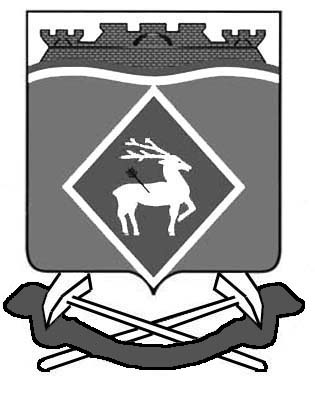 